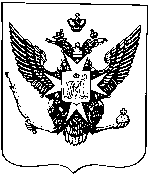 Муниципальные новости ПавловскаИнформационно-аналитический бюллетень12  сентября 2016 года                                                                           Выпуск № 14____________________________________________________________________________________________________________________________________________________________________________________________________________________________________________________В номере: - Решение Муниципального Совета города Павловска от 07.09.2016 №6/1.1 «Об исполнении бюджета муниципального образования города Павловска за первое полугодие 2016 года»; - Решение Муниципального Совета города Павловска от 07.09.2016 № 6/4.1 «О внесении изменений в Программу по противодействию коррупции в муниципальном образовании город Павловск на 2016-2017 годы, утвержденную решением Муниципального Совета города Павловска   от 24.02.2016 № 2/3.1»	;- Решение Муниципального Совета города Павловска от 07.09.2016 №№ 6/5.1 «О принятии во втором и третьем чтениях (в целом) изменений в решение Муниципального Совета города Павловска от 16.12.2015  № 13/3.1«О принятии бюджета муниципального образования города Павловска на 2016 год» (в редакции от 18.05.2016 № 4/11.1);- Решение Муниципального Совета города Павловска от 07.09.2016 № 6/6.1 «О ведении реестра муниципального имущества муниципального образования город Павловск	«; - Решение Муниципального Совета города Павловска от 07.09.2016 № 6/7.1 «О формировании комиссии по присвоениюзвания «Почетный житель муниципального образования города Павловска»___________________________________________________________________________________________________________________________________________Муниципальный Советгорода ПавловскаРЕШЕНИЕот 07 сентября 2016 года									№ 6/1.1Об исполнении бюджета муниципального образования города Павловска за первое полугодие 2016 годаВ соответствии Бюджетным кодексом Российской Федерации, Уставом внутригородского муниципального образования Санкт-Петербурга город Павловск, Положением о бюджетном процессе в муниципальном образовании город  Павловск  Муниципальный Совет города Павловска РЕШИЛ:1. Принять к сведению отчет Местной администрации города Павловска об исполнении бюджета муниципального образования города Павловска за первое полугодие 2016 года.2. Опубликовать ежеквартальные сведения о  ходе исполнения местного  бюджета и о численности муниципальных служащих органов местного самоуправления с указанием фактических затрат на их денежное содержание на официальном сайте муниципального образования и в информационно-аналитическом бюллетене «Муниципальные новости города Павловска».3.  Настоящее решение вступает в силу со дня принятия.4.  Настоящее решение подлежит официальному опубликованию.Глава муниципального образования города Павловска									В.В. ЗибаревПояснительная записка к отчету об исполнении бюджета муниципального образования города Павловска за первое полугодие 2016 годаПриложение 1к решению Муниципального Совета  города Павловскаот  07.09.2016 № 6/1.1            Главный бухгалтер                                                                          А.Н. ВоробцовСВЕДЕНИЯ О ХОДЕ ВЫПОЛНЕНИЯ БЮДЖЕТАмуниципального образования города Павловска за I полугодие 2016 годаДанные сведения публикуются в соответствии с со ст. 36 Бюджетного кодекса российской Федерации,  п. 6 ст. 52 Федерального закона от 06.10.2003 № 131-ФЗ «Об общих принципах организации местного самоуправления в Российской Федерации» и ч. 7 ст. 38 Закона Санкт-Петербурга от 23.09.2009 № 420-79 «Об организации местного самоуправления в Санкт-Петербурге»Сведения о доходах, расходах местного бюджета города Павловска* указываются кассовые расходы бюджетаСведения о численности муниципальных служащих органов местного самоуправления города Павловска, работников муниципальных учреждений с указанием фактических затрат на их денежное содержание** указываются совокупные сведения по всем органам местного самоуправления г. Павловска и всем муниципальным учреждениям** указываются фактические расходы по КОСГУ 211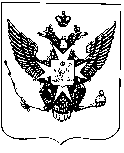 Муниципальный Советгорода ПавловскаРЕШЕНИЕот 07 сентября 2016 года							          		 № 6/4.1В соответствии с Указом Президента Российской Федерации от 01.04.2016 № 147 «О национальном плане противодействия коррупции на 2016-2017 годы» Муниципальный Совет города ПавловскаРЕШИЛ:1. Внести в Программу по противодействию коррупции в муниципальном образовании город Павловск на 2016-2017 годы, утвержденную решением Муниципального Совета города Павловска от 24.02.2016 № 2/3.1,  следующие изменения:1.1. Пункт 1.3. раздела 1 «Организационные мероприятия» изложить в новой редакции:«1.3. Разработка и утверждение планов работы комиссии по противодействию коррупции в ОМСУ г. Павловска на 2016-2017 г., рассмотрение результатов деятельности комиссии в отчетном году»;1.2. Пункт 2.4. раздела 2 «Противодействие коррупции при прохождении муниципальной службы» изложить в новой редакции:«2.4. Осуществление в соответствии с законодательством и муниципальными правовыми актами проверок достоверности и полноты сведений, представляемых муниципальными служащими, соблюдения муниципальными служащими установленных законодательством запретов и ограничений, требований к служебному поведению»;1.3. Пункт 2.8. раздела 2 «Противодействие коррупции при прохождении муниципальной службы» изложить в новой редакции:«2.8. Организация работы по выявлению случаев возникновения конфликта интересов, одной из сторон которого являются муниципальные служащие, принятие предусмотренных законодательством Российской Федерации мер по предотвращению и урегулированию конфликта интересов, а также по выявлению причин и условий, способствующих возникновению конфликта интересов, применению мер ответственности к муниципальным служащим»;	1.4. Пункт 2.11. раздела 2 «Противодействие коррупции при прохождении муниципальной службы» изложить в следующей редакции:«2.11.Организация работы по доведению до муниципальных служащих (путем проведения совещаний, бесед  т.п.) положений действующего законодательства Российской Федерации, Санкт-Петербурга и муниципальных правовых актов о противодействии коррупции, в том числе: об ответственности за коррупционные правонарушения;   о порядке представления муниципальными служащими сведений о своих доходах, расходах, об имуществе и обязательствах имущественного характера, а также о доходах, расходах, об имуществе и обязательствах имущественного характера своих супруги (супруга) и несовершеннолетних детей; о порядке проверки достоверности и полноты сведений, представляемых  муниципальными  служащими в соответствии с действующим законодательством»»1.5. Пункт 2.12. раздела 2 «Противодействие коррупции при прохождении муниципальной службы» изложить в новой редакции:«2.12. Проведение заседаний  комиссии органов местного самоуправления города Павловска по соблюдению требований к служебному поведению муниципальных служащих и урегулированию конфликта интересов на муниципальной службе»;1.6. Пункт 2.13. раздела 2 «Противодействие коррупции при прохождении муниципальной службы» изложить в следующей редакции:«2.13. Осуществление комплекса организационных, разъяснительных и иных мер по соблюдению муниципальными служащими ограничений и запретов, по исполнению ими обязанностей, установленных в целях противодействия коррупции, а также по недопущению муниципальными служащими поведения, которое может восприниматься окружающими как обещание или предложение дачи взятки либо как согласие принять взятку или как просьба о даче взятки»;1.7. Пункт 2.14. раздела 2 «Противодействие коррупции при прохождении муниципальной службы» изложить в следующей редакции:«2.14.Проведение мероприятий по формированию в ОМСУ МО негативного отношения к дарению подарков муниципальным служащим в связи с их должностным положением или в связи с исполнением ими служебных обязанностей»;1.8. Пункт 2.15. раздела 2 «Противодействие коррупции при прохождении муниципальной службы» изложить в следующей редакции:«2.15. Организация работы по реализации в ОМСУ МО требований статьи 12 Федерального закона от 25.12.2008 № 273-ФЗ «О противодействии коррупции»;1.9 Пункт 2.16. раздела 2 «Противодействие коррупции при прохождении муниципальной службы» изложить в новой редакции: «2.16. Обеспечение контроля за применением предусмотренных законодательством мер юридической ответственности в каждом случае несоблюдения муниципальными служащими запретов, ограничений и требований, установленных в целях противодействия коррупции, в том числе мер по предотвращению и урегулированию конфликта интересов»;1.10. Пункт 3.2. раздела 3 «Антикоррупционная экспертиза нормативных правовых актов и проектов нормативных правовых актов» изложить в новой редакции:«3.2. Подготовка и представление на рассмотрение Комиссии по противодействию коррупции информации о результатах антикоррупционной экспертизы нормативных правовых актов и проектов нормативных правовых актов»;1.11. Название раздела 7 изложить в новой редакции:« 7. Противодействие коррупции в представительном органе местного самоуправления»;1.12. Раздел 7 «Противодействие коррупции в представительном органе местного самоуправления» дополнить пунктом 7.4. следующего содержания:«7.4. Обеспечение представления депутатами Муниципального Совета города Павловска сведений о доходах, расходах, об имуществе и обязательствах имущественного характера, а также сведений о доходах, расходах, об имуществе и обязательствах имущественного характера своих супруги (супруга) и несовершеннолетних детей в порядке, установленном законодательством Российской Федерации и муниципальными нормативными правовыми актами»;1.13. Раздел 7 «Противодействие коррупции в представительном органе местного самоуправления» дополнить пунктом 7.5. следующего содержания:«7.5. Обеспечение размещения сведений о доходах, расходах, об имуществе и обязательствах имущественного характера депутатов Муниципального Совета города Павловска и членов их семей в порядке, установленном законодательством Российской Федерации и муниципальными нормативными правовыми актами».2.  Настоящее решение вступает в силу со дня его принятия.3. Разместить настоящее решение на официальном сайте муниципального образования в информационно-телекоммуникационной сети Интернет по адресу: http://www.mo-pavlovsk.ru/.4. Контроль за исполнением настоящего решения возложить на Главу муниципального образования города Павловска.Глава муниципального образованиягорода  Павловска									   В.В. ЗибаревПриложение 1к решению Муниципального Советагорода Павловскаот 07.09.2016 № 6/4.1Программа по противодействию коррупции в муниципальном образовании город Павловск на 2016-2017 годы(в редакции, принятой решением Муниципального Совета города Павловска от 07.09.2016 № 6/4.1)Принятые сокращения: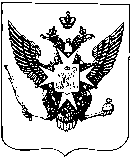 Муниципальный Советгорода ПавловскаРЕШЕНИЕот 07 сентября 2016 года					                     			№ 6/5.1О принятии во втором и третьем чтениях (в целом) изменений в решение Муниципального Совета города Павловска от 16.12.2015  № 13/3.1«О принятии бюджета муниципального образованиягорода Павловска на 2016 год» (в редакции от 18.05.2016 № 4/11.1)В соответствии с Бюджетным кодексом РФ, Уставом внутригородского муниципального образования Санкт-Петербурга город  Павловск, Положением  о бюджетном процессе в  муниципальном образовании  город  ПавловскМуниципальный Совет города ПавловскаРЕШИЛ:Внести изменения в Решение Муниципального Совета города Павловска от 16.12.2015            № 13/3.1 «О принятии бюджета муниципального образования города Павловска на 2016 год» (в редакции от 18.05.2016 № 4/11.1), следующие изменения:1.1 Статью 1 изложить в следующей редакции:Статья 1.Утвердить бюджет муниципального образования города Павловска на 2016год (далее также - местный бюджет города Павловска):общий объем доходов в сумме 74 620,5 тыс. руб.;общий объем расходов в сумме 89 763,5 тыс. руб.;общий дефицит бюджета в сумме 15 143,0 тыс. руб.    1.2 Статью 2 изложить в следующей редакции:Статья 2.Утвердить объём межбюджетных трансфертов, получаемых из бюджета Санкт-Петербурга в 2016 году, в сумме 20 234,9 тыс. руб.1.3 Статью 5 изложить в следующей редакции:Статья 5. Утвердить общий объем бюджетных ассигнований, направляемых на исполнение публичных нормативных обязательств, на 2016 год в сумме 3 824,9 тыс. руб.Изложить Приложения   № 1,2,3,5 в новой прилагаемой редакции. Настоящее решение вступает в силу со дня его официального опубликования.Глава муниципального образования города Павловска                                                                                              		В.В. Зибарев Приложение 1к решению Муниципального Советагорода Павловска                                                                                                                       от 07.09.2016 № 6/5.1Приложение 2к решению Муниципального Советагорода Павловска                                                                                                                           от 07.09.2016 № 6/5.1Приложение 3к решению Муниципального Советагорода Павловска                                                                                                                         от 07.09.2016 № 6/5.1Источники  финансирования дефицита бюджета муниципального образования города Павловска на 2016 годПриложение 5к решению Муниципального Советагорода Павловска                                                                                                                          от 07.09.2016 № 6/5.1Муниципальный Советгорода ПавловскаРЕШЕНИЕ   от 07 сентября 2016 года	   	                     	      			  № 6/6.1О ведении реестрамуниципального имущества муниципального образования город Павловск	В соответствии с частью 5 статьи 51 Федерального закона от 06.10.2003  №131-ФЗ «Об общих принципах организации местного самоуправления в Российской Федерации»,  приказом Минэкономразвития РФ России от 30.08.2011 № 424 «Об утверждении Порядка ведения органами местного самоуправления реестров муниципального имущества», Уставом внутригородского муниципального образования Санкт-Петербурга город Павловск Муниципальный совет города ПавловскаРЕШИЛ:1. Уполномочить Местную администрацию города Павловска вести реестр муниципального имущества муниципального образования город Павловск. 	 	2. Утвердить форму ведения Реестра муниципального имущества муниципального образования город Павловск согласно приложениям  №№ 1-3 к настоящему решению.3. Установить, что в Реестре учитывается движимое имущество, стоимость которого превышает триста тысяч рублей.4. Со дня вступления в силу настоящего решения признать утратившим силу решение Муниципального Совета города Павловска от 06.11.2013 № 9/5.1 «О ведении реестра муниципального имущества».5. Настоящее решение вступает в силу со дня его официального опубликования.6. Контроль за выполнением настоящего решения возложить на Главу муниципального образования города Павловска.Глава муниципального образования города Павловска                                                                                    					  В.В. ЗибаревПриложение 1 к решению Муниципального Совета города Павловска от 07.09.2016 № 6/6.1Раздел 1.Сведения о муниципальном недвижимом имуществе муниципального образования город ПавловскПриложение 2 к решению Муниципального Совета города Павловска от 07.09.2016 № 6/6.1Раздел 2.Сведения о муниципальном движимом имуществе муниципального образования город ПавловскСведения об акциях акционерных обществ и долей (вкладов) в уставные (складочные) капиталы хозяйственных обществ и товариществ  муниципального образования город ПавловскПриложение 3 к решению Муниципального Совета города Павловска от 07.09.2016 № 6/6.1Раздел 3.Сведения о муниципальных унитарных предприятиях, муниципальных учреждениях, хозяйственных обществах, товариществах, акции, доли (вклады) в уставном (складочном) капитале которых принадлежат муниципальным образованиям, иных юридических лицах, в которых муниципальное образование город Павловск является учредителем (участником).Муниципальный Советгорода ПавловскаРЕШЕНИЕот 07 сентября 2016 года								№ 6/7.1О формировании комиссии по присвоениюзвания «Почетный житель муниципального образования города Павловска»	Муниципальный Совет города ПавловскаРЕШИЛ:В соответствии с п. 9 решения Муниципального Совета города Павловска № 8/3.1 от 08.09.2010 «Об утверждения Положения об учреждении звания «Почетный житель муниципального образования города Павловска»» сформировать комиссию по присвоению звания «Почетный житель муниципального образования города Павловска» в следующем составе:Состав комиссии по присвоению звания«Почетный житель города Павловска»2.	Со дня вступления в силу настоящего решения считать утратившим силу решение Муниципального Совета города Павловска от 23.09.2015 № 10/6.1 о формировании комиссии по присвоению звания «Почетный житель муниципального образования города Павловска».3.	Настоящее решение вступает в силу со дня его принятия.Глава муниципального образованиягорода Павловска											В.В. ЗибаревИнформационно-аналитический бюллетень «Муниципальные новости Павловска», выпуск № 14 от  12.09.2016Официальное издание Муниципального Совета города Павловска. Учредитель, редакция, издатель: Муниципальный Совет города ПавловскаГлавный редактор: Зибарев В.В. Адрес редакции: 196620, Санкт-Петербург, г. Павловск, Песчаный пер., д. 11/16, телефон: 465-17-73. Тираж 100 экз.Отпечатано на копировальном оборудовании Местной администрации города Павловска, г. Павловск, Песчаный пер., д. 11/16.Распространяется бесплатно.Доходы:Доходы местного бюджета на 2016 год запланированы в сумме  74 179,8 тыс. руб., Доходы:Доходы местного бюджета на 2016 год запланированы в сумме  74 179,8 тыс. руб., Доходы:Доходы местного бюджета на 2016 год запланированы в сумме  74 179,8 тыс. руб., Доходы:Доходы местного бюджета на 2016 год запланированы в сумме  74 179,8 тыс. руб., Доходы:Доходы местного бюджета на 2016 год запланированы в сумме  74 179,8 тыс. руб., Доходы:Доходы местного бюджета на 2016 год запланированы в сумме  74 179,8 тыс. руб., Доходы:Доходы местного бюджета на 2016 год запланированы в сумме  74 179,8 тыс. руб., Доходы:Доходы местного бюджета на 2016 год запланированы в сумме  74 179,8 тыс. руб., Доходы:Доходы местного бюджета на 2016 год запланированы в сумме  74 179,8 тыс. руб., Доходы:Доходы местного бюджета на 2016 год запланированы в сумме  74 179,8 тыс. руб., Доходы:Доходы местного бюджета на 2016 год запланированы в сумме  74 179,8 тыс. руб., Доходы:Доходы местного бюджета на 2016 год запланированы в сумме  74 179,8 тыс. руб., Кассовое поступление доходов на 1 июля 2016 года составило  19 023,6 тыс. руб., Кассовое поступление доходов на 1 июля 2016 года составило  19 023,6 тыс. руб., Кассовое поступление доходов на 1 июля 2016 года составило  19 023,6 тыс. руб., Кассовое поступление доходов на 1 июля 2016 года составило  19 023,6 тыс. руб., Кассовое поступление доходов на 1 июля 2016 года составило  19 023,6 тыс. руб., Кассовое поступление доходов на 1 июля 2016 года составило  19 023,6 тыс. руб., Кассовое поступление доходов на 1 июля 2016 года составило  19 023,6 тыс. руб., Кассовое поступление доходов на 1 июля 2016 года составило  19 023,6 тыс. руб., Кассовое поступление доходов на 1 июля 2016 года составило  19 023,6 тыс. руб., Кассовое поступление доходов на 1 июля 2016 года составило  19 023,6 тыс. руб., Кассовое поступление доходов на 1 июля 2016 года составило  19 023,6 тыс. руб., Кассовое поступление доходов на 1 июля 2016 года составило  19 023,6 тыс. руб., Процент исполнения за отчётный период (1 полугодие) составляет 100 %, процент исполнения за год составляет 25,65%Расходы:Процент исполнения за отчётный период (1 полугодие) составляет 100 %, процент исполнения за год составляет 25,65%Расходы:Процент исполнения за отчётный период (1 полугодие) составляет 100 %, процент исполнения за год составляет 25,65%Расходы:Процент исполнения за отчётный период (1 полугодие) составляет 100 %, процент исполнения за год составляет 25,65%Расходы:Процент исполнения за отчётный период (1 полугодие) составляет 100 %, процент исполнения за год составляет 25,65%Расходы:Процент исполнения за отчётный период (1 полугодие) составляет 100 %, процент исполнения за год составляет 25,65%Расходы:Процент исполнения за отчётный период (1 полугодие) составляет 100 %, процент исполнения за год составляет 25,65%Расходы:Процент исполнения за отчётный период (1 полугодие) составляет 100 %, процент исполнения за год составляет 25,65%Расходы:Процент исполнения за отчётный период (1 полугодие) составляет 100 %, процент исполнения за год составляет 25,65%Расходы:Процент исполнения за отчётный период (1 полугодие) составляет 100 %, процент исполнения за год составляет 25,65%Расходы:Процент исполнения за отчётный период (1 полугодие) составляет 100 %, процент исполнения за год составляет 25,65%Расходы:Расходы  местного бюджета на 2016 год запланированы в сумме 89 721,0 тыс. руб.Расходы  местного бюджета на 2016 год запланированы в сумме 89 721,0 тыс. руб.Расходы  местного бюджета на 2016 год запланированы в сумме 89 721,0 тыс. руб.Расходы  местного бюджета на 2016 год запланированы в сумме 89 721,0 тыс. руб.Расходы  местного бюджета на 2016 год запланированы в сумме 89 721,0 тыс. руб.Расходы  местного бюджета на 2016 год запланированы в сумме 89 721,0 тыс. руб.Расходы  местного бюджета на 2016 год запланированы в сумме 89 721,0 тыс. руб.Кассовое исполнение расходной части бюджета на 1 июля 2016 года составило  Кассовое исполнение расходной части бюджета на 1 июля 2016 года составило  Кассовое исполнение расходной части бюджета на 1 июля 2016 года составило  Кассовое исполнение расходной части бюджета на 1 июля 2016 года составило  Кассовое исполнение расходной части бюджета на 1 июля 2016 года составило  Кассовое исполнение расходной части бюджета на 1 июля 2016 года составило  Кассовое исполнение расходной части бюджета на 1 июля 2016 года составило  16 124,0 тыс. руб., процент исполнения за отчётный период (1-полугодие) составляет 100%, процент исполнения за год составляет 18,0 %.16 124,0 тыс. руб., процент исполнения за отчётный период (1-полугодие) составляет 100%, процент исполнения за год составляет 18,0 %.16 124,0 тыс. руб., процент исполнения за отчётный период (1-полугодие) составляет 100%, процент исполнения за год составляет 18,0 %.16 124,0 тыс. руб., процент исполнения за отчётный период (1-полугодие) составляет 100%, процент исполнения за год составляет 18,0 %.16 124,0 тыс. руб., процент исполнения за отчётный период (1-полугодие) составляет 100%, процент исполнения за год составляет 18,0 %.16 124,0 тыс. руб., процент исполнения за отчётный период (1-полугодие) составляет 100%, процент исполнения за год составляет 18,0 %.16 124,0 тыс. руб., процент исполнения за отчётный период (1-полугодие) составляет 100%, процент исполнения за год составляет 18,0 %. п/п п/пНаименование статейНаименование статейСуммаПлан на отчетный периодИсполнено за отчетный период% исполнения за отчетный период % исполнения за год1.1.МУНИЦИПАЛЬНЫЙ СОВЕТ ГОРОДА ПАВЛОВСКАМУНИЦИПАЛЬНЫЙ СОВЕТ ГОРОДА ПАВЛОВСКА3 281,31 522,301 522,3100,0%46,4%1.1.1.1.Общегосударственные вопросыОбщегосударственные вопросы3 281,31 522,301 522,3100,0%46,4%1.1.1.1.1.1.Функционирование высшего должностного лица субъекта Российской Федерации и муниципального образованияФункционирование высшего должностного лица субъекта Российской Федерации и муниципального образования1 246,6591,90591,9100,0%47,5%1.1.1.1.1.1.1.1.Глава муниципального образованияГлава муниципального образования1 246,6591,90591,9100,0%47,5%1.1.1.1.1.1.1.1.1.1.Расходы на выплату персоналу в целях обеспечения выполнения функций государственными (муниципальными) органами, казенными учреждениями, органами управления государственными внебюджетными фондамиРасходы на выплату персоналу в целях обеспечения выполнения функций государственными (муниципальными) органами, казенными учреждениями, органами управления государственными внебюджетными фондами1 246,6591,90591,9100,0%47,5%1.1.2.1.1.2.Функционирование законодательных (представительных) органов государственной власти и представительных органов муниципальных образованийФункционирование законодательных (представительных) органов государственной власти и представительных органов муниципальных образований1 962,7894,40894,4100,0%45,6%1.1.2.1.1.1.2.1.Аппарат представительного органа муниципального образованияАппарат представительного органа муниципального образования1 962,7894,40894,4100,0%45,6%1.1.2.1.1.1.1.2.1.1.Расходы на выплату персоналу в целях обеспечения выполнения функций государственными (муниципальными) органами, казенными учреждениями, органами управления государственными внебюджетными фондамиРасходы на выплату персоналу в целях обеспечения выполнения функций государственными (муниципальными) органами, казенными учреждениями, органами управления государственными внебюджетными фондами1 664,6865,00865,0100,0%52,0%1.1.2.1.2.1.1.2.1.2.Закупка товаров, работ и услуг для государственных (муниципальных) нуждЗакупка товаров, работ и услуг для государственных (муниципальных) нужд298,129,4029,4100,0%9,9%1.3.1.3.Другие общегосударственные вопросыДругие общегосударственные вопросы72,036,0036,0100,0%50,0%1.3.1.1.3.1.Уплата членских взносов на осуществление деятельности Совета муниципальных образований Санкт-Петербурга и содержание его органовУплата членских взносов на осуществление деятельности Совета муниципальных образований Санкт-Петербурга и содержание его органов72,036,0036,0100,0%50,0%1.3.1.1.1.3.1.1.Иные бюджетные ассигнованияИные бюджетные ассигнования72,036,0036,0100,0%50,0%2.2.МЕСТНАЯ АДМИНИСТРАЦИЯ ГОРОДА ПАВЛОВСКАМЕСТНАЯ АДМИНИСТРАЦИЯ ГОРОДА ПАВЛОВСКА86 439,714 601,8014 601,8100,0%16,8%2.1.2.1.Общегосударственные вопросыОбщегосударственные вопросы13 748,16 381,336 381,3100,0%46,4%2.1.1.2.1.1.Функционирование Правительства Российской Федерации, высших исполнительных органов государственной  власти субъектов Российской Федерации, местных администрацийФункционирование Правительства Российской Федерации, высших исполнительных органов государственной  власти субъектов Российской Федерации, местных администраций10 618,05 180,205 180,2100,0%48,8%2.1.1.1.2.1.1.1.Глава местной администрации (исполнительно-распорядительного органа муниципального образования)Глава местной администрации (исполнительно-распорядительного органа муниципального образования)1 246,6675,30675,3100,0%54,2%2.1.1.1.1.2.1.1.1.1.Расходы на выплату персоналу в целях обеспечения выполнения функций государственными (муниципальными) органами, казенными учреждениями, органами управления государственными внебюджетными фондамиРасходы на выплату персоналу в целях обеспечения выполнения функций государственными (муниципальными) органами, казенными учреждениями, органами управления государственными внебюджетными фондами1 246,6675,30675,3100,0%54,2%2.1.1.2.2.1.1.2.Содержание и обеспечение деятельности местной администрации по решению вопросов местного значенияСодержание и обеспечение деятельности местной администрации по решению вопросов местного значения9 365,44 504,904 504,9100,0%48,1%2.1.1.2.1.2.1.1.2.1.Расходы на выплату персоналу в целях обеспечения выполнения функций государственными (муниципальными) органами, казенными учреждениями, органами управления государственными внебюджетными фондамиРасходы на выплату персоналу в целях обеспечения выполнения функций государственными (муниципальными) органами, казенными учреждениями, органами управления государственными внебюджетными фондами7 841,23 862,503 862,5100,0%49,3%2.1.1.2.2.2.1.1.2.2.Закупка товаров, работ и услуг для обеспечения государственных (муниципальных) нуждЗакупка товаров, работ и услуг для обеспечения государственных (муниципальных) нужд1 519,4641,30641,3100,0%42,2%2.1.1.2.3.2.1.1.2.3.Иные бюджетные ассигнованияИные бюджетные ассигнования4,81,101,1100,0%22,9%2.1.1.3.2.1.1.3.Расходы на исполнение государственного полномочия Санкт-Петербурга по составлению протоколов об административных правонарушениях за счёт субвенций из Бюджета Санкт-ПетербургаРасходы на исполнение государственного полномочия Санкт-Петербурга по составлению протоколов об административных правонарушениях за счёт субвенций из Бюджета Санкт-Петербурга6,00,000,00,0%0,0%2.1.1.3.1.2.1.1.3.1.Закупка товаров, работ и услуг для обеспечения государственных (муниципальных) нуждЗакупка товаров, работ и услуг для обеспечения государственных (муниципальных) нужд6,00,000,00,0%0,0%2.1.2.2.1.2.Расходы на исполнение государственного полномочия Санкт-Петербурга по организации и осуществлению  деятельности по опеке и попечительству за счёт субвенций из бюджета Санкт - ПетербургаРасходы на исполнение государственного полномочия Санкт-Петербурга по организации и осуществлению  деятельности по опеке и попечительству за счёт субвенций из бюджета Санкт - Петербурга2412,61 101,501 101,5100,0%45,6%2.1.2.12.1.2.1Расходы на выплату персоналу в целях обеспечения выполнения функций государственными (муниципальными) органами, казенными учреждениями, органами управления государственными внебюджетными фондамиРасходы на выплату персоналу в целях обеспечения выполнения функций государственными (муниципальными) органами, казенными учреждениями, органами управления государственными внебюджетными фондами2 289,01 045,101 045,1100,0%45,7%2.1.2.22.1.2.2Закупка товаров, работ и услуг для обеспечения государственных (муниципальных) нуждЗакупка товаров, работ и услуг для обеспечения государственных (муниципальных) нужд123,656,4056,4100,0%45,6%2.1.2.1.2.1.2.1.Резервные фондыРезервные фонды350,00,00,0%0,0%2.1.2.1.1.2.1.2.1.1.Резервный фонд Местной администрацииРезервный фонд Местной администрации350,00,00,0%0,0%2.1.3.2.1.3.Иные бюджетные ассигнованияИные бюджетные ассигнования350,00,000,00,0%0,0%2.1.3.1.2.1.3.1.Другие общегосударственные вопросыДругие общегосударственные вопросы367,599,6099,6100,0%27,1%2.1.3.1.1.2.1.3.1.1.Формирование архивных фондов органов местного самоуправления, муниципальных предприятий и учрежденийФормирование архивных фондов органов местного самоуправления, муниципальных предприятий и учреждений37,818,6018,6100,0%49,2%2.1.3.2.2.1.3.2.Закупка товаров, работ и услуг для обеспечения государственных (муниципальных) нуждЗакупка товаров, работ и услуг для обеспечения государственных (муниципальных) нужд37,818,6018,6100,0%49,2%2.1.3.2.1.2.1.3.2.1.Формирование и размещение муниципального заказаФормирование и размещение муниципального заказа79,70,000,00,0%0,0%2.1.3.32.1.3.3Закупка товаров, работ и услуг для обеспечения государственных (муниципальных) нуждЗакупка товаров, работ и услуг для обеспечения государственных (муниципальных) нужд79,70,000,00,0%0,0%2.1.3.3.12.1.3.3.1 Участие в реализации мероприятий по охране здоровья граждан от воздействия окружающего табачного дыма и последствий потребления табака, информирование населения о вреде потребления табака и вредном воздействии окружающего табачного дыма на территории  муниципального образования города Павловска Участие в реализации мероприятий по охране здоровья граждан от воздействия окружающего табачного дыма и последствий потребления табака, информирование населения о вреде потребления табака и вредном воздействии окружающего табачного дыма на территории  муниципального образования города Павловска65,035,9035,9100,0%55,2%2.1.3.4.2.1.3.4.Закупка товаров, работ и услуг для обеспечения государственных (муниципальных) нуждЗакупка товаров, работ и услуг для обеспечения государственных (муниципальных) нужд65,035,9035,9100,0%55,2%2.1.3.4.1.2.1.3.4.1.Участие в  профилактике терроризма и экстремизма, а также в минимизации и (или) ликвидации последствий проявления терроризма и экстремизма на территории муниципального образования г. ПавловскаУчастие в  профилактике терроризма и экстремизма, а также в минимизации и (или) ликвидации последствий проявления терроризма и экстремизма на территории муниципального образования г. Павловска25,09,209,2100,0%36,8%2.1.3.5.2.1.3.5.Закупка товаров, работ и услуг для обеспечения государственных (муниципальных) нуждЗакупка товаров, работ и услуг для обеспечения государственных (муниципальных) нужд25,09,209,2100,0%36,8%2.1.3.5.12.1.3.5.1Участие в деятельности по профилактике правонарушений в муниципальном образовании городе Павловске в соответствии с законами Санкт-ПетербургаУчастие в деятельности по профилактике правонарушений в муниципальном образовании городе Павловске в соответствии с законами Санкт-Петербурга75,08,508,5100,0%11,3%2.1.3.6.2.1.3.6.Закупка товаров, работ и услуг для обеспечения государственных (муниципальных) нуждЗакупка товаров, работ и услуг для обеспечения государственных (муниципальных) нужд75,08,508,5100,0%11,3%2.1.3.6.12.1.3.6.1Участие в установленном порядке в мероприятиях по профилактике незаконного потребления наркотических средств и психотропных веществ, новых потенциально опасных психоактивных веществ, наркомании в муниципальном образовании городе ПавловскеУчастие в установленном порядке в мероприятиях по профилактике незаконного потребления наркотических средств и психотропных веществ, новых потенциально опасных психоактивных веществ, наркомании в муниципальном образовании городе Павловске85,027,4027,4100,0%32,3%2.1.3.6.12.1.3.6.1Закупка товаров, работ и услуг для обеспечения государственных (муниципальных) нуждЗакупка товаров, работ и услуг для обеспечения государственных (муниципальных) нужд85,027,4027,4100,0%32,3%2.2.2.2.Национальная безопасность и правоохранительная деятельностьНациональная безопасность и правоохранительная деятельность66,333,0033,0100,0%49,8%2.2.1.2.2.1.Зашита населения и территории от чрезвычайных ситуаций природного и техногенного характера, гражданская оборонаЗашита населения и территории от чрезвычайных ситуаций природного и техногенного характера, гражданская оборона66,333,0033,0100,0%49,8%2.2.1.1.2.2.1.1.Проведение подготовки и обучения неработающего населения способам защиты и действиям в чрезвычайных ситуациях, а также способам защиты от опасностей, возникающих при ведении военных действий или вследствие этих действийПроведение подготовки и обучения неработающего населения способам защиты и действиям в чрезвычайных ситуациях, а также способам защиты от опасностей, возникающих при ведении военных действий или вследствие этих действий66,333,0033,0100,0%49,8%2.2.1.1.1.2.2.1.1.1.Закупка товаров, работ и услуг для обеспечения государственных (муниципальных) нуждЗакупка товаров, работ и услуг для обеспечения государственных (муниципальных) нужд66,333,0033,0100,0%49,8%2.3.2.3.Национальная экономикаНациональная экономика8 482,0931,2931,2100,0%11,0%2.3.1.2.3.1.Общеэкономические вопросыОбщеэкономические вопросы264,978,0078,0100,0%29,4%2.3.1.1.2.3.1.1.Участие в организации и финансировании временного трудоустройства несовершеннолетних в возрасте от 14 до 18 лет в свободное от учебы времяУчастие в организации и финансировании временного трудоустройства несовершеннолетних в возрасте от 14 до 18 лет в свободное от учебы время264,978,0078,0100,0%29,4%2.3.1.1.1.2.3.1.1.1.Закупка товаров, работ и услуг для обеспечения государственных (муниципальных) нуждЗакупка товаров, работ и услуг для обеспечения государственных (муниципальных) нужд264,978,0078,0100,0%29,4%2.3.2.2.3.2.  Дорожное хозяйство (дорожные фонды)  Дорожное хозяйство (дорожные фонды)8 207,1849,50849,5100,0%10,4%2.3.2.1.2.3.2.1.Текущий ремонт и содержание дорог, расположенных в пределах границ муниципального образования (в соответствии с перечнем, утвержденным Правительством Санкт-Петербурга)Текущий ремонт и содержание дорог, расположенных в пределах границ муниципального образования (в соответствии с перечнем, утвержденным Правительством Санкт-Петербурга)8 207,1849,50849,5100,0%10,4%2.3.2.1.1.2.3.2.1.1.Закупка товаров, работ и услуг для государственных (муниципальных) нуждЗакупка товаров, работ и услуг для государственных (муниципальных) нужд8 207,1849,50849,5100,0%10,4%2.3.3.2.3.3.Другие вопросы в области национальной экономикиДругие вопросы в области национальной экономики10,03,73,7100,0%36,7%2.3.3.1.2.3.3.1.Мероприятия по содействию развитию малого бизнеса на территории муниципального образования г. ПавловскаМероприятия по содействию развитию малого бизнеса на территории муниципального образования г. Павловска10,03,73,7100,0%36,7%2.3.3.1.1.2.3.3.1.1.Закупка товаров, работ и услуг для обеспечения государственных (муниципальных) нуждЗакупка товаров, работ и услуг для обеспечения государственных (муниципальных) нужд10,03,73,7100,0%36,7%2.4.2.4.Жилищно-коммунальное хозяйствоЖилищно-коммунальное хозяйство52 499,62 367,302 367,3100,0%4,5%2.4.1.2.4.1.БлагоустройствоБлагоустройство52 499,62 367,302 367,3100,0%4,5%2.4.1.1.2.4.1.1.Текущий ремонт и озеленение придомовых территорий и территорий дворов, включая проезды и въезды, пешеходные дорожки, организация дополнительных парковочных мест, установка, содержание и ремонт ограждений газонов, установка и содержание малых архитектурных форм, уличной мебели и хозяйственно-бытового оборудования Текущий ремонт и озеленение придомовых территорий и территорий дворов, включая проезды и въезды, пешеходные дорожки, организация дополнительных парковочных мест, установка, содержание и ремонт ограждений газонов, установка и содержание малых архитектурных форм, уличной мебели и хозяйственно-бытового оборудования 12 194,0487,80487,8100,0%4,0%2.4.1.1.1.2.4.1.1.1.Закупка товаров, работ и услуг для обеспечения государственных (муниципальных) нуждЗакупка товаров, работ и услуг для обеспечения государственных (муниципальных) нужд11 876,4170,20170,2100,0%1,4%2.4.1.1.2.2.4.1.1.2.Иные бюджетные ассигнованияИные бюджетные ассигнования317,6317,60317,6100,0%100,0%2.4.1.2.2.4.1.2.Создание зон отдыха, обустройство, содержание и уборка территорий детских и спортивных площадок  на территории  муниципального образования города ПавловскаСоздание зон отдыха, обустройство, содержание и уборка территорий детских и спортивных площадок  на территории  муниципального образования города Павловска23 040,0286,50286,5100,0%1,2%2.4.1.2.1.2.4.1.2.1.Закупка товаров, работ и услуг для обеспечения государственных (муниципальных) нуждЗакупка товаров, работ и услуг для обеспечения государственных (муниципальных) нужд22 448,0174,50174,5100,0%0,8%2.4.1.2.2.2.4.1.2.2.Иные бюджетные ассигнованияИные бюджетные ассигнования592,0112,00112,0100,0%18,9%2.4.1.3.2.4.1.3.Ликвидация несанкционированных свалок бытовых отходов и мусора и уборка территорий, водных акваторий, тупиков и проездов, не включенных в адресные программы, утвержденные исполнительными органами государственной власти Санкт-ПетербургаЛиквидация несанкционированных свалок бытовых отходов и мусора и уборка территорий, водных акваторий, тупиков и проездов, не включенных в адресные программы, утвержденные исполнительными органами государственной власти Санкт-Петербурга606,438,5038,5100,0%6,3%2.4.1.3.1.2.4.1.3.1.Закупка товаров, работ и услуг для обеспечения государственных (муниципальных) нуждЗакупка товаров, работ и услуг для обеспечения государственных (муниципальных) нужд606,438,5038,5100,0%6,3%2.4.1.4.2.4.1.4.Организация сбора и вывоза бытовых отходов и мусора с территории, на которой расположены жилые дома частного жилищного фонда города ПавловскаОрганизация сбора и вывоза бытовых отходов и мусора с территории, на которой расположены жилые дома частного жилищного фонда города Павловска30,011,9011,9100,0%39,7%2.4.1.4.1.2.4.1.4.1.Закупка товаров, работ и услуг для обеспечения государственных (муниципальных) нуждЗакупка товаров, работ и услуг для обеспечения государственных (муниципальных) нужд30,011,9011,9100,0%39,7%2.4.1.5.2.4.1.5.Расходы на исполнение государственного полномочия Санкт-Петербурга по организации и  осуществлению уборки и санитарной очистки территорий за счёт субвенций Санкт-Петербурга.Расходы на исполнение государственного полномочия Санкт-Петербурга по организации и  осуществлению уборки и санитарной очистки территорий за счёт субвенций Санкт-Петербурга.12 594,31 019,301 019,3100,0%8,1%2.4.1.5.1.2.4.1.5.1.Закупка товаров, работ и услуг для государственных (муниципальных) нуждЗакупка товаров, работ и услуг для государственных (муниципальных) нужд12 594,31 019,301 019,3100,0%8,1%2.4.1.6.2.4.1.6.Организация учета зеленых насаждений внутриквартального озеленения на территории муниципального образования города Павловска, компенсационное озеленение, содержание территорий зеленых насаждений внутриквартального озеленения, проведение санитарных рубок, а также удаление аварийных, больных деревьев и кустарников в отношении зеленых насаждений внутриквартального озелененияОрганизация учета зеленых насаждений внутриквартального озеленения на территории муниципального образования города Павловска, компенсационное озеленение, содержание территорий зеленых насаждений внутриквартального озеленения, проведение санитарных рубок, а также удаление аварийных, больных деревьев и кустарников в отношении зеленых насаждений внутриквартального озеленения2 193,8252,00252,0100,0%11,5%2.4.1.6.1.2.4.1.6.1.Закупка товаров, работ и услуг для государственных (муниципальных) нуждЗакупка товаров, работ и услуг для государственных (муниципальных) нужд2 193,8252,00252,0100,0%11,5%2.4.1.7.2.4.1.7.Выполнение оформления к праздничным мероприятиям на территории муниципального образования города ПавловскаВыполнение оформления к праздничным мероприятиям на территории муниципального образования города Павловска1 184,1264,80264,8100,0%22,4%2.4.1.7.1.2.4.1.7.1.Закупка товаров, работ и услуг для обеспечения государственных (муниципальных) нуждЗакупка товаров, работ и услуг для обеспечения государственных (муниципальных) нужд1 184,1264,80264,8100,0%22,4%2.4.1.8.2.4.1.8.Содержание и благоустройств, обеспечение сохранности и восстановления мест погребения и воинских захоронений, мемориальных сооружений и объектов, увековечивающих память погибших, расположенных на территории муниципального образования города ПавловскаСодержание и благоустройств, обеспечение сохранности и восстановления мест погребения и воинских захоронений, мемориальных сооружений и объектов, увековечивающих память погибших, расположенных на территории муниципального образования города Павловска100,00,000,00,0%0,0%2.4.1.8.1.2.4.1.8.1.Закупка товаров, работ и услуг для обеспечения государственных (муниципальных) нуждЗакупка товаров, работ и услуг для обеспечения государственных (муниципальных) нужд100,00,000,00,0%0,0%2.4.1.9.2.4.1.9.Устройство искусственных неровностей на проездах и въездах на придомовых территориях и дворовых территорияхУстройство искусственных неровностей на проездах и въездах на придомовых территориях и дворовых территориях557,06,506,5100,0%1,2%3.4.1.9.13.4.1.9.1Закупка товаров, работ и услуг для обеспечения государственных (муниципальных) нуждЗакупка товаров, работ и услуг для обеспечения государственных (муниципальных) нужд557,06,506,5100,0%1,2%2.5.2.5.Охрана окружающей средыОхрана окружающей среды50,00,000,00,0%0,0%2.5.1.2.5.1.Другие вопросы в области охраны окружающей средыДругие вопросы в области охраны окружающей среды50,00,000,00,0%0,0%2.5.1.1.2.5.1.1.Участие в мероприятиях по охране окружающей среды в границах муниципального образования города ПавловскаУчастие в мероприятиях по охране окружающей среды в границах муниципального образования города Павловска50,00,000,00,0%0,0%2.5.1.1.1.2.5.1.1.1.Закупка товаров, работ и услуг для обеспечения государственных (муниципальных) нуждЗакупка товаров, работ и услуг для обеспечения государственных (муниципальных) нужд50,00,000,00,0%0,0%2.6.2.6.ОбразованиеОбразование488,9288,20288,2100,0%58,9%2.6.1.2.6.1.Профессиональная подготовка, переподготовка и повышение квалификацииПрофессиональная подготовка, переподготовка и повышение квалификации58,510,5010,5100,0%17,9%2.6.1.1.2.6.1.1.Организация профессионального образования и дополнительного профессионального образования выборных лиц местного самоуправления, членов выборных органов местного самоуправления, депутатов муниципального совета муниципального образования,  муниципальных служащих Организация профессионального образования и дополнительного профессионального образования выборных лиц местного самоуправления, членов выборных органов местного самоуправления, депутатов муниципального совета муниципального образования,  муниципальных служащих 58,510,5010,5100,0%17,9%2.6.1.1.1.2.6.1.1.1.Закупка товаров, работ и услуг для обеспечения государственных (муниципальных) нуждЗакупка товаров, работ и услуг для обеспечения государственных (муниципальных) нужд58,510,5010,5100,0%17,9%2.6.2.2.6.2.Молодежная политика и оздоровление детейМолодежная политика и оздоровление детей430,4277,70277,7100,0%64,5%2.6.2.1.2.6.2.1.Проведение работ по военно-патриотическому воспитанию граждан на территории муниципального образования города ПавловскаПроведение работ по военно-патриотическому воспитанию граждан на территории муниципального образования города Павловска290,1223,80223,8100,0%77,1%2.6.2.1.1.2.6.2.1.1.Закупка товаров, работ и услуг для обеспечения государственных (муниципальных) нуждЗакупка товаров, работ и услуг для обеспечения государственных (муниципальных) нужд290,1223,80223,8100,0%77,1%2.6.2.2.2.6.2.2.Участие в реализации мер по профилактике дорожно-транспортного травматизма среди детей и подростков на территории муниципального образования города ПавловскаУчастие в реализации мер по профилактике дорожно-транспортного травматизма среди детей и подростков на территории муниципального образования города Павловска140,353,9053,9100,0%38,4%2.6.2.2.1.2.6.2.2.1.Закупка товаров, работ и услуг для обеспечения государственных (муниципальных) нуждЗакупка товаров, работ и услуг для обеспечения государственных (муниципальных) нужд140,353,9053,9100,0%38,4%2.7.2.7.Культура, кинематографияКультура, кинематография3 234,01 318,901 318,9100,0%40,8%2.7.1.2.7.1.КультураКультура3 234,01 318,901 318,9100,0%40,8%2.7.1.1.2.7.1.1.Организация  и проведение местных и участие в организации и проведении городских праздничных и иных зрелищных мероприятийОрганизация  и проведение местных и участие в организации и проведении городских праздничных и иных зрелищных мероприятий1 502,0673,90673,9100,0%44,9%2.7.1.1.1.2.7.1.1.1.Закупка товаров, работ и услуг для обеспечения государственных (муниципальных) нуждЗакупка товаров, работ и услуг для обеспечения государственных (муниципальных) нужд1 502,0673,90673,9100,0%44,9%2.7.1.2.2.7.1.2.Организация и проведение досуговых мероприятий для жителей муниципального образованияОрганизация и проведение досуговых мероприятий для жителей муниципального образования1 732,0645,00645,0100,0%37,2%2.7.1.2.12.7.1.2.1Закупка товаров, работ и услуг для обеспечения государственных (муниципальных) нуждЗакупка товаров, работ и услуг для обеспечения государственных (муниципальных) нужд1 732,0645,00645,0100,0%37,2%2.8.2.8.Социальная политикаСоциальная политика5 432,32 543,502 543,5100,0%46,8%2.8.1.2.8.1.Социальное обеспечение населенияСоциальное обеспечение населения601,0239,60239,6100,0%39,9%2.8.1.1.2.8.1.1.Расходы на предоставление доплат к пенсии лицам, замещавшим муниципальные должности и должности муниципальной службыРасходы на предоставление доплат к пенсии лицам, замещавшим муниципальные должности и должности муниципальной службы601,0239,60239,6100,0%39,9%2.8.1.1.1.2.8.1.1.1.Социальное обеспечение и иные выплаты населениюСоциальное обеспечение и иные выплаты населению601,00239,60239,6100,0%39,9%2.8.2.2.8.2.Охрана семьи и детстваОхрана семьи и детства4 781,32 303,902 303,9100,0%48,2%2.8.2.1.2.8.2.1.Расходы на исполнение государственного полномочия Санкт-Петербурга по организации и осуществлению  деятельности по выплате  денежных средств на содержание ребёнка в семье опекуна и приёмной семье за счёт субвенций из бюджета Санкт - ПетербургаРасходы на исполнение государственного полномочия Санкт-Петербурга по организации и осуществлению  деятельности по выплате  денежных средств на содержание ребёнка в семье опекуна и приёмной семье за счёт субвенций из бюджета Санкт - Петербурга2 906,11 381,701 381,7100,0%47,5%2.8.2.1.12.8.2.1.1Социальное обеспечение и иные выплаты населениюСоциальное обеспечение и иные выплаты населению2906,11 381,701 381,7100,0%47,5%2.8.2.2.2.8.2.2.Расходы на исполнение государственного полномочия по выплате  денежных средств на вознаграждение приёмным родителям за счёт субвенций из бюджета Санкт - ПетербургаРасходы на исполнение государственного полномочия по выплате  денежных средств на вознаграждение приёмным родителям за счёт субвенций из бюджета Санкт - Петербурга1 875,2922,20922,2100,0%49,2%2.8.2.2.1.2.8.2.2.1.Социальное обеспечение и иные выплаты населениюСоциальное обеспечение и иные выплаты населению1 875,2922,20922,2100,0%49,2%2.8.3.2.8.3.Другие вопросы в области социальной политикиДругие вопросы в области социальной политики50,00,000,00,0%0,0%2.8.3.1.2.8.3.1.Оказание натуральной помощи малообеспеченным гражданам, находящимся в трудной жизненной ситуации, которую он не может преодолеть самостоятельно, в виде обеспечения их топливомОказание натуральной помощи малообеспеченным гражданам, находящимся в трудной жизненной ситуации, которую он не может преодолеть самостоятельно, в виде обеспечения их топливом50,00,000,00,0%0,0%2.8.3.1.1.2.8.3.1.1.Закупка товаров, работ и услуг для обеспечения государственных (муниципальных) нуждЗакупка товаров, работ и услуг для обеспечения государственных (муниципальных) нужд50,00,000,00,0%0,0%2.9.2.9.Физическая культура и спортФизическая культура и спорт920,3490,90490,9100,0%53,3%2.9.1.2.9.1.Массовый спортМассовый спорт920,3490,90490,9100,0%53,3%2.9.1.1.2.9.1.1.Обеспечение условий для развития на территории города Павловска физической культуры и массового спорта, организация и проведение официальных физкультурных мероприятий, физкультурно-оздоровительных мероприятий и спортивных мероприятий муниципального образования Обеспечение условий для развития на территории города Павловска физической культуры и массового спорта, организация и проведение официальных физкультурных мероприятий, физкультурно-оздоровительных мероприятий и спортивных мероприятий муниципального образования 920,3490,90490,9100,0%53,3%2.9.1.1.1.2.9.1.1.1.Закупка товаров, работ и услуг для обеспечения государственных (муниципальных) нуждЗакупка товаров, работ и услуг для обеспечения государственных (муниципальных) нужд920,3490,90490,9100,0%53,3%2.10.2.10.Средства массовой информацииСредства массовой информации1 518,2247,50247,5100,0%16,3%2.10.1.2.10.1.Периодическая печать и издательстваПериодическая печать и издательства1 518,2247,50247,5100,0%16,3%2.10.1.1.2.10.1.1.Периодические издания, учрежденные представительным органом местного самоуправленияПериодические издания, учрежденные представительным органом местного самоуправления1 518,2247,50247,5100,0%16,3%2.10.1.1.1.2.10.1.1.1.Закупка товаров, работ и услуг для обеспечения государственных (муниципальных) нуждЗакупка товаров, работ и услуг для обеспечения государственных (муниципальных) нужд1 518,2247,50247,5100,0%16,3%ИТОГО РАСХОДОВИТОГО РАСХОДОВ89 721,016 124,0016 124,0100,0%18,0%№ п/пКод Код Источники доходовСуммаПлан на отчетный периодИсполнено за отчетный период% исполнения за отчетный период % исполнения за годI01 00 00000 00 0000 000 НАЛОГОВЫЕ И НЕНАЛОГОВЫЕ ДОХОДЫ54 385,6014 176,014 285,5100,7726,27101 05 00000 00 0000 000НАЛОГИ НА СОВОКУПНЫЙ ДОХОД27 564,007 324,67 316,3099,8926,551,11821 05 01000 00 0000 110Налог, взимаемый в связи с применением упрощенной системы налогообложения26 220,007 324,67 316,399,8927,911,1.11821 05 01011 01 0000 110Налог, взимаемый с налогоплательщиков, выбравших в качестве объекта налогообложения доходы26 220,005 835,95 835,9100,0022,261,1.1.21821 05 01021 01 0000 110Налог, взимаемый с налогоплательщиков, выбравших в качестве объекта налогообложения доходы, уменьшенные на величину расходов1 160,11821 05 01021 01 0000 110Налог, взимаемый с налогоплательщиков, выбравших в качестве объекта налогообложения доходы (за налоговые периоды, истекшие до 1 января 2011 года) (сумма платежа-8,301.1.3.1821 05 01050 01 0000 110Минимальный налог, зачисляемый в бюджеты субъектов Российской Федерации328,6328,6100,001.2.1821 05 02010 02 0000 110Единый налог на вмененный доход для отдельных видов деятельности1 247,00530,9529,799,7742,481,2.11821 05 02010 02 0000 110Единый налог на вмененный доход для отдельных видов деятельности (перерасчеты, недоимка и задолженность по соответствующему платежу, в том числе по отмененному)530,91.2.1.11821 05 02020 02 0000 110Единый налог на вмененный доход для отдельных видов деятельности (за налоговые периоды, истекшие до 1 января 2011 года)-1,21.2.21821 05 04030 02 0000 110Налог, взимаемый  в связи с применением патентной системы налогообложения, зачисляемый в бюджеты городов федерального значения 97,00109,1109,1100,00112,472.01 06 00000 00 0000 000НАЛОГИ НА ИМУЩЕСТВО4 472,00294,9292,8100,006,552.1.1821 06 01000 00 0000 110Налог на имущество физических лиц4 472,00294,9292,8100,006,552.1.1.182 1 06 01010 03 0000 110Налог на имущество физических лиц, взимаемый по ставкам, применяемым к объектам налогообложения, расположенным в границах внутригородских муниципальных образований городов федерального значения 4 472,00294,9292,8100,006,55301 11 00000 00 0000 000ДОХОДЫ ОТ ИСПОЛЬЗОВАНИЯ ИМУЩЕСТВА, НАХОДЯЩЕГОСЯ В ГОСУДАРСТВЕННОЙ И МУНИЦИПАЛЬНОЙ СОБСТВЕННОСТИ19 342,004 778,54 778,5100,0024,713.1.01 11 05000 00 0000 120Доходы, получаемые в виде арендной либо иной платы за передачу в возмездное пользование государственного и муниципального имущества (за исключением имущества бюджетных и автономных учреждений, а также имущества государственных и муниципальных унитарных предприятий, в том числе казенных)19 342,004 778,54 778,5100,0024,713.1.1.01 11 05010 00 0000 120Доходы, получаемые в виде арендной платы за земельные участки, государственная собственность на которые не разграничена, а также средства от продажи права на заключение договоров аренды указанных земельных участков19 342,004 778,54 778,5100,0024,713.1.1.1.8301 11 05011 02 0000 120Доходы, получаемые в виде арендной платы за земельные участки, государственная собственность на которые не разграничена и которые расположены в границах городов федерального значения Москвы и Санкт-Петербурга, а также средства от продажи права на заключение договоров аренды указанных земельных участков19 342,004 778,54 778,5100,0024,713.1.1.1.1.8301 11 05011 02 0100 120Арендная плата и поступления от продажи права на заключение договоров аренды земельных участков, за исключением земельных участков, предоставленных на инвестиционных условиях19 342,004 778,54 778,5100,0024,714.01 13 00000 00 0000 000ДОХОДЫ ОТ ОКАЗАНИЯ ПЛАТНЫХ УСЛУГ (РАБОТ) И КОМПЕНСАЦИИ ЗАТРАТ ГОСУДАРСТВА1 345,10515,2515,2100,0038,304.1.01 13 02990 00 0000 130Прочие доходы от компенсации затрат государства1 345,10515,2515,2100,0038,304.1.1.1.8671 13 02993 03 0100 130Средства, составляющие восстановительную стоимость зеленых насаждений внутриквартального озеленения и подлежащие зачислению в бюджеты внутригородских муниципальных образований Санкт-Петербурга в соответствии с законодательством Санкт-Петербурга1 345,10515,2515,2100,0038,30501 16 00000 00 0000 000ШТРАФЫ, САНКЦИИ, ВОЗМЕЩЕНИЕ УЩЕРБА1 662,50624,0624,0100,0037,535.1.1821 16 06000 01 0000 140Денежные взыскания (штрафы) за нарушение законодательства о применении контрольно-кассовой техники при осуществлении наличных денежных расчетов и (или) расчетов с использованием платежных карт3014,014,0100,0046,675.2.01 16 90000 00 0000 140Прочие поступления от денежных взысканий (штрафов) и иных сумм в возмещение ущерба1 632,50610,0610,0100,0037,375.2.1.01 16 90030 03 0000 140Прочие поступления от денежных взысканий (штрафов) и иных сумм в возмещение ущерба, зачисляемые в  бюджеты внутригородских муниципальных образований городов федерального значения  1 632,50610,0610,0100,0037,375.2.1.3.8061 16 90030 03 0100 140Штрафы за административные правонарушения в области благоустройства, предусмотренные главой 4 Закона Санкт-Петербурга "Об административных правонарушениях в Санкт-Петербурге"1 566,00610,0580,095,0837,045.2.1.3.8071 16 90030 030100 100Штрафы за административные правонарушения в области благоустройства, предусмотренные главой 4 Закона Санкт-Петербурга "Об административных правонарушениях в Санкт-Петербурге"30,05.2.1.4.8611 16 90030 03 0200 140Штрафы за административные правонарушения в области предпринимательской деятельности, предусмотренные статьей 44 Закона Санкт-Петербурга "Об административных правонарушениях в Санкт-Петербурге"66,50,00,00,000,0069871 17 00000 00 0000 000ПРОЧИЕ НЕНАЛОГОВЫЕ ДОХОДЫ119,96.1.01 17 01000 00 0000 180Невыясненные поступления119,96.1.1.9871 17 01030 03 0000 180Невыясненные поступления, зачисляемые в  бюджеты внутригородских муниципальных образований городов федерального значения Москвы и Санкт-Петербурга 119,96.1.1.1.9871 17 05030 03 0200 180Другие подвиды прочих неналоговых доходов бюджетов внутригородских муниципальных образований Санкт-Петербурга119,9II02 00 00000 00 0000 000БЕЗВОЗМЕЗДНЫЕ ПОСТУПЛЕНИЯ19 794,204 738,14 738,1100,0023,941.02 02 00000 00 0000 000Безвозмездные поступления от других бюджетов бюджетной системы РФ19 794,204 738,14 738,1100,0023,941.1.02 02 03000 00 0000 151Субвенции бюджетам субъектов РФ и муниципальных образований19 794,204 738,14 738,1100,0023,941.1.1.02 02 03024 00 0000 151Субвенции местным бюджетам на выполнение передаваемых полномочий субъектов Российской Федерации15 012,902 224,82 224,8100,0014,821.1.1.1.9872 02 03024 03 0000 151Субвенции бюджетам внутригородских муниципальных образований городов федерального значения Москвы и Санкт-Петербурга на выполнение передаваемых полномочий субъектов Российской Федерации15 012,902 224,82 224,8100,0014,821.1.1.1.19872 02 03024 03 0100 151Субвенции бюджетам внутригородских муниципальных образований  Санкт-Петербурга на выполнение отдельных государственных полномочий Санкт-Петербурга по организации и осуществлению деятельности по опеке и попечительству2 412,601 205,51 205,5100,0049,971.1.1.1.29872 02 03024 03 0200 151Субвенции  бюджетам внутригородских муниципальных образований Санкт-Петербурга на выполнение отдельного государственного полномочия Санкт-Петербурга по определению должностных лиц, уполномоченных составлять протоколы об административных правонарушениях, и составлению протоколов об административных правонарушениях60,00,00,000,001.1.1.1.39872 02 03024 03 0300 151 Субвенции  бюджетам внутригородских муниципальных образований Санкт-Петербурга на выполнение отдельного государственного полномочия Санкт-Петербурга по организации и осуществлению уборки и санитарной очистки территорий12 594,301 019,31 019,3100,008,091.1.2.02 02 03027 00 0000 151Субвенции бюджетам муниципальных образований на содержание ребенка в семье опекуна и приемной семье, а также вознаграждение, причитающееся приемному родителю4 781,302 513,32 513,3100,0052,571.1.2.19872 02 03027 03 0000 151Субвенции бюджетам внутригородских муниципальных образований городов федерального значения Москвы и Санкт-Петербурга на содержание ребенка в семье опекуна и приемной семье, а также вознаграждение, причитающееся приемному родителю4 781,302 513,32 513,3100,0052,571.1.2.1.19872 02 03027 03 0100 151Субвенции бюджетам внутригородских муниципальных образований  Санкт-Петербурга на содержание ребенка в семье опекуна и приемной семье2 906,101 401,11 401,1100,0048,211.1.2.1.29872 02 03027 03 0200 151Субвенции бюджетам внутригородских муниципальных образований  Санкт-Петербурга на вознаграждение, причитающееся приемному родителю1 875,201 112,21 112,2100,0059,31ИТОГО ДОХОДОВ74 179,818 915,319 023,6100,5825,65ОТЧЕТ ОБ ИСПОЛНЕНИИ БЮДЖЕТАОТЧЕТ ОБ ИСПОЛНЕНИИ БЮДЖЕТАОТЧЕТ ОБ ИСПОЛНЕНИИ БЮДЖЕТАОТЧЕТ ОБ ИСПОЛНЕНИИ БЮДЖЕТАОТЧЕТ ОБ ИСПОЛНЕНИИ БЮДЖЕТАОТЧЕТ ОБ ИСПОЛНЕНИИ БЮДЖЕТАОТЧЕТ ОБ ИСПОЛНЕНИИ БЮДЖЕТАОТЧЕТ ОБ ИСПОЛНЕНИИ БЮДЖЕТАОТЧЕТ ОБ ИСПОЛНЕНИИ БЮДЖЕТАОТЧЕТ ОБ ИСПОЛНЕНИИ БЮДЖЕТАОТЧЕТ ОБ ИСПОЛНЕНИИ БЮДЖЕТАОТЧЕТ ОБ ИСПОЛНЕНИИ БЮДЖЕТАМУНИЦИПАЛЬНОГО ОБРАЗОВАНИЯ ГОРОДА ПАВЛОВСКАМУНИЦИПАЛЬНОГО ОБРАЗОВАНИЯ ГОРОДА ПАВЛОВСКАМУНИЦИПАЛЬНОГО ОБРАЗОВАНИЯ ГОРОДА ПАВЛОВСКАМУНИЦИПАЛЬНОГО ОБРАЗОВАНИЯ ГОРОДА ПАВЛОВСКАМУНИЦИПАЛЬНОГО ОБРАЗОВАНИЯ ГОРОДА ПАВЛОВСКАМУНИЦИПАЛЬНОГО ОБРАЗОВАНИЯ ГОРОДА ПАВЛОВСКАМУНИЦИПАЛЬНОГО ОБРАЗОВАНИЯ ГОРОДА ПАВЛОВСКАМУНИЦИПАЛЬНОГО ОБРАЗОВАНИЯ ГОРОДА ПАВЛОВСКАМУНИЦИПАЛЬНОГО ОБРАЗОВАНИЯ ГОРОДА ПАВЛОВСКАМУНИЦИПАЛЬНОГО ОБРАЗОВАНИЯ ГОРОДА ПАВЛОВСКАМУНИЦИПАЛЬНОГО ОБРАЗОВАНИЯ ГОРОДА ПАВЛОВСКАМУНИЦИПАЛЬНОГО ОБРАЗОВАНИЯ ГОРОДА ПАВЛОВСКАза первое полугодие 2016 годаза первое полугодие 2016 годаза первое полугодие 2016 годаза первое полугодие 2016 годаза первое полугодие 2016 годаза первое полугодие 2016 годаза первое полугодие 2016 годаза первое полугодие 2016 годаза первое полугодие 2016 годаза первое полугодие 2016 годаза первое полугодие 2016 годаза первое полугодие 2016 годаПоказатели доходов бюджета муниципального образования города Павловска за I полугодие 2016 года по кодам классификации доходов бюджетовПоказатели доходов бюджета муниципального образования города Павловска за I полугодие 2016 года по кодам классификации доходов бюджетовПоказатели доходов бюджета муниципального образования города Павловска за I полугодие 2016 года по кодам классификации доходов бюджетовПоказатели доходов бюджета муниципального образования города Павловска за I полугодие 2016 года по кодам классификации доходов бюджетовПоказатели доходов бюджета муниципального образования города Павловска за I полугодие 2016 года по кодам классификации доходов бюджетовПоказатели доходов бюджета муниципального образования города Павловска за I полугодие 2016 года по кодам классификации доходов бюджетовПоказатели доходов бюджета муниципального образования города Павловска за I полугодие 2016 года по кодам классификации доходов бюджетовПоказатели доходов бюджета муниципального образования города Павловска за I полугодие 2016 года по кодам классификации доходов бюджетовПоказатели доходов бюджета муниципального образования города Павловска за I полугодие 2016 года по кодам классификации доходов бюджетовПоказатели доходов бюджета муниципального образования города Павловска за I полугодие 2016 года по кодам классификации доходов бюджетовПоказатели доходов бюджета муниципального образования города Павловска за I полугодие 2016 года по кодам классификации доходов бюджетовПоказатели доходов бюджета муниципального образования города Павловска за I полугодие 2016 года по кодам классификации доходов бюджетовПоказатели доходов бюджета муниципального образования города Павловска за I полугодие 2016 года по кодам классификации доходов бюджетов                                                                                                               Приложение № 2                                                                                                               Приложение № 2                                                                                                               Приложение № 2                                                                                                               Приложение № 2                                                                                                               Приложение № 2                                                                                                               Приложение № 2                                                                                                               Приложение № 2                                                                                                               Приложение № 2                                                                                                               Приложение № 2к решению Муниципального Совета  города Павловскаот  07.09.2016 № 6/1.1  к решению Муниципального Совета  города Павловскаот  07.09.2016 № 6/1.1  к решению Муниципального Совета  города Павловскаот  07.09.2016 № 6/1.1  к решению Муниципального Совета  города Павловскаот  07.09.2016 № 6/1.1  к решению Муниципального Совета  города Павловскаот  07.09.2016 № 6/1.1  к решению Муниципального Совета  города Павловскаот  07.09.2016 № 6/1.1  Показатели расходов местного бюджета города Павловска за I полугодие 2016 года                                                                                                      по разделам и подразделам классификации расходов бюджетовПоказатели расходов местного бюджета города Павловска за I полугодие 2016 года                                                                                                      по разделам и подразделам классификации расходов бюджетовПоказатели расходов местного бюджета города Павловска за I полугодие 2016 года                                                                                                      по разделам и подразделам классификации расходов бюджетовПоказатели расходов местного бюджета города Павловска за I полугодие 2016 года                                                                                                      по разделам и подразделам классификации расходов бюджетовПоказатели расходов местного бюджета города Павловска за I полугодие 2016 года                                                                                                      по разделам и подразделам классификации расходов бюджетовПоказатели расходов местного бюджета города Павловска за I полугодие 2016 года                                                                                                      по разделам и подразделам классификации расходов бюджетовПоказатели расходов местного бюджета города Павловска за I полугодие 2016 года                                                                                                      по разделам и подразделам классификации расходов бюджетовПоказатели расходов местного бюджета города Павловска за I полугодие 2016 года                                                                                                      по разделам и подразделам классификации расходов бюджетовПоказатели расходов местного бюджета города Павловска за I полугодие 2016 года                                                                                                      по разделам и подразделам классификации расходов бюджетовПоказатели расходов местного бюджета города Павловска за I полугодие 2016 года                                                                                                      по разделам и подразделам классификации расходов бюджетовПоказатели расходов местного бюджета города Павловска за I полугодие 2016 года                                                                                                      по разделам и подразделам классификации расходов бюджетовПоказатели расходов местного бюджета города Павловска за I полугодие 2016 года                                                                                                      по разделам и подразделам классификации расходов бюджетов№ п/п№ п/пНаименованиеНаименованиеНаименованиеНаименованиеКод раздела, подразделаКод раздела, подразделаКод раздела, подразделаИсполнено за год, тыс. руб.Исполнено за год, тыс. руб.Исполнено за год, тыс. руб.11Общегосударственные вопросыОбщегосударственные вопросыОбщегосударственные вопросыОбщегосударственные вопросы0100010001007903,67903,67903,61.1.1.1.Функционирование высшего должностного лица субъекта Российской Федерации и муниципального образованияФункционирование высшего должностного лица субъекта Российской Федерации и муниципального образованияФункционирование высшего должностного лица субъекта Российской Федерации и муниципального образованияФункционирование высшего должностного лица субъекта Российской Федерации и муниципального образования010201020102591,9591,9591,91.2.1.2.Функционирование законодательных (представительных) органов государственной власти и представительных органов муниципальных образованийФункционирование законодательных (представительных) органов государственной власти и представительных органов муниципальных образованийФункционирование законодательных (представительных) органов государственной власти и представительных органов муниципальных образованийФункционирование законодательных (представительных) органов государственной власти и представительных органов муниципальных образований010301030103894,4894,4894,41.3.1.3.Функционирование Правительства Российской Федерации, высших исполнительных органов государственной  власти субъектов Российской Федерации, местных администрацийФункционирование Правительства Российской Федерации, высших исполнительных органов государственной  власти субъектов Российской Федерации, местных администрацийФункционирование Правительства Российской Федерации, высших исполнительных органов государственной  власти субъектов Российской Федерации, местных администрацийФункционирование Правительства Российской Федерации, высших исполнительных органов государственной  власти субъектов Российской Федерации, местных администраций0104010401046 381,36 381,36 381,31.5.1.5.Резервные фондыРезервные фондыРезервные фондыРезервные фонды0111011101110,00,00,01.6.1.6.Другие общегосударственные вопросыДругие общегосударственные вопросыДругие общегосударственные вопросыДругие общегосударственные вопросы01130113011336,036,036,02.2.Национальная безопасность и правоохранительная деятельностьНациональная безопасность и правоохранительная деятельностьНациональная безопасность и правоохранительная деятельностьНациональная безопасность и правоохранительная деятельность03000300030033,033,033,02.12.1Защита населения и территории от чрезвычайных ситуаций природного и техногенного характера, гражданская оборонаЗащита населения и территории от чрезвычайных ситуаций природного и техногенного характера, гражданская оборонаЗащита населения и территории от чрезвычайных ситуаций природного и техногенного характера, гражданская оборонаЗащита населения и территории от чрезвычайных ситуаций природного и техногенного характера, гражданская оборона03090309030933,033,033,03.3.Национальная экономикаНациональная экономикаНациональная экономикаНациональная экономика040004000400931,2931,2931,23.13.1Общеэкономические вопросыОбщеэкономические вопросыОбщеэкономические вопросыОбщеэкономические вопросы04010401040178,078,078,03.2.3.2. Дорожное хозяйство (дорожные фонды) Дорожное хозяйство (дорожные фонды) Дорожное хозяйство (дорожные фонды) Дорожное хозяйство (дорожные фонды)040904090409849,5849,5849,53.3.3.3.   Другие вопросы в области национальной экономики   Другие вопросы в области национальной экономики   Другие вопросы в области национальной экономики   Другие вопросы в области национальной экономики0412041204123,73,73,74.4.Жилищно-коммунальное хозяйствоЖилищно-коммунальное хозяйствоЖилищно-коммунальное хозяйствоЖилищно-коммунальное хозяйство0500050005002 367,32 367,32 367,34.14.1БлагоустройствоБлагоустройствоБлагоустройствоБлагоустройство0503050305032 367,32 367,32 367,35.5.Охрана окружающей средыОхрана окружающей средыОхрана окружающей средыОхрана окружающей среды0600060006000,00,00,05.15.1Другие вопросы в области охраны окружающей средыДругие вопросы в области охраны окружающей средыДругие вопросы в области охраны окружающей средыДругие вопросы в области охраны окружающей среды0605060506050,00,00,06.6.ОбразованиеОбразованиеОбразованиеОбразование070007000700288,2288,2288,26.1.6.1.Профессиональная подготовка, переподготовка и повышение квалификацииПрофессиональная подготовка, переподготовка и повышение квалификацииПрофессиональная подготовка, переподготовка и повышение квалификацииПрофессиональная подготовка, переподготовка и повышение квалификации07050705070510,510,510,56.26.2Молодежная политика и оздоровление детейМолодежная политика и оздоровление детейМолодежная политика и оздоровление детейМолодежная политика и оздоровление детей070707070707277,7277,7277,77.7.Культура, кинематографияКультура, кинематографияКультура, кинематографияКультура, кинематография0800080008001 318,91 318,91 318,97.17.1КультураКультураКультураКультура0801080108011318,91318,91318,98.8.Социальная политикаСоциальная политикаСоциальная политикаСоциальная политика1000100010002 543,52 543,52 543,58.18.1Социальное обеспечение населенияСоциальное обеспечение населенияСоциальное обеспечение населенияСоциальное обеспечение населения100310031003239,6239,6239,68.28.2Охрана семьи и детстваОхрана семьи и детстваОхрана семьи и детстваОхрана семьи и детства1004100410042 303,92 303,92 303,98.3.8.3.Другие вопросы в области социальной политикиДругие вопросы в области социальной политикиДругие вопросы в области социальной политикиДругие вопросы в области социальной политики1006100610060,00,00,09.9.Физическая культура и спортФизическая культура и спортФизическая культура и спортФизическая культура и спорт110011001100490,9490,9490,99.19.1Массовый спортМассовый спортМассовый спортМассовый спорт110211021102490,9490,9490,91010Средства массовой информацииСредства массовой информацииСредства массовой информацииСредства массовой информации120012001200247,5247,5247,510.110.1Периодическая печать и издательстваПериодическая печать и издательстваПериодическая печать и издательстваПериодическая печать и издательства120212021202247,5247,5247,5ИТОГО РАСХОДОВИТОГО РАСХОДОВИТОГО РАСХОДОВИТОГО РАСХОДОВ16 124,016 124,016 124,0Приложение № 3к решению Муниципального Совета  города Павловскаот  07.09.2016 № 6/1.1  Приложение № 3к решению Муниципального Совета  города Павловскаот  07.09.2016 № 6/1.1  Приложение № 3к решению Муниципального Совета  города Павловскаот  07.09.2016 № 6/1.1  Приложение № 3к решению Муниципального Совета  города Павловскаот  07.09.2016 № 6/1.1  Приложение № 3к решению Муниципального Совета  города Павловскаот  07.09.2016 № 6/1.1  Приложение № 3к решению Муниципального Совета  города Павловскаот  07.09.2016 № 6/1.1  Приложение № 3к решению Муниципального Совета  города Павловскаот  07.09.2016 № 6/1.1  Приложение № 3к решению Муниципального Совета  города Павловскаот  07.09.2016 № 6/1.1  Приложение № 3к решению Муниципального Совета  города Павловскаот  07.09.2016 № 6/1.1  Показатели расходов бюджета муниципального образования города Павловска за I  полугодие 2016 года по ведомственной структуре расходов бюджетаПоказатели расходов бюджета муниципального образования города Павловска за I  полугодие 2016 года по ведомственной структуре расходов бюджетаПоказатели расходов бюджета муниципального образования города Павловска за I  полугодие 2016 года по ведомственной структуре расходов бюджетаПоказатели расходов бюджета муниципального образования города Павловска за I  полугодие 2016 года по ведомственной структуре расходов бюджетаПоказатели расходов бюджета муниципального образования города Павловска за I  полугодие 2016 года по ведомственной структуре расходов бюджетаПоказатели расходов бюджета муниципального образования города Павловска за I  полугодие 2016 года по ведомственной структуре расходов бюджетаПоказатели расходов бюджета муниципального образования города Павловска за I  полугодие 2016 года по ведомственной структуре расходов бюджетаПоказатели расходов бюджета муниципального образования города Павловска за I  полугодие 2016 года по ведомственной структуре расходов бюджетаПоказатели расходов бюджета муниципального образования города Павловска за I  полугодие 2016 года по ведомственной структуре расходов бюджетаПоказатели расходов бюджета муниципального образования города Павловска за I  полугодие 2016 года по ведомственной структуре расходов бюджетаПоказатели расходов бюджета муниципального образования города Павловска за I  полугодие 2016 года по ведомственной структуре расходов бюджетаПоказатели расходов бюджета муниципального образования города Павловска за I  полугодие 2016 года по ведомственной структуре расходов бюджетаПоказатели расходов бюджета муниципального образования города Павловска за I  полугодие 2016 года по ведомственной структуре расходов бюджетаПоказатели расходов бюджета муниципального образования города Павловска за I  полугодие 2016 года по ведомственной структуре расходов бюджета№ п/п№ п/пНаименование статейНаименование статейНаименование статейСуммаПлан на отчетный периодПлан на отчетный периодИсполнено за отчетный периодИсполнено за отчетный периодИсполнено за отчетный период% исполнения за отчетный период % исполнения за отчетный период % исполнения за год1.1.МУНИЦИПАЛЬНЫЙ СОВЕТ ГОРОДА ПАВЛОВСКАМУНИЦИПАЛЬНЫЙ СОВЕТ ГОРОДА ПАВЛОВСКАМУНИЦИПАЛЬНЫЙ СОВЕТ ГОРОДА ПАВЛОВСКА3 281,31 522,301 522,301 522,31 522,31 522,3100,0100,046,41.1.1.1.Общегосударственные вопросыОбщегосударственные вопросыОбщегосударственные вопросы3 281,31 522,301 522,301 522,31 522,31 522,3100,0100,046,41.1.1.1.1.1.Функционирование высшего должностного лица субъекта Российской Федерации и муниципального образованияФункционирование высшего должностного лица субъекта Российской Федерации и муниципального образованияФункционирование высшего должностного лица субъекта Российской Федерации и муниципального образования1 246,6591,90591,90591,9591,9591,9100,0100,047,51.1.1.1.1.1.1.1.Глава муниципального образованияГлава муниципального образованияГлава муниципального образования1 246,6591,90591,90591,9591,9591,9100,0100,047,51.1.1.1.1.1.1.1.1.1.Расходы на выплату персоналу в целях обеспечения выполнения функций государственными (муниципальными) органами, казенными учреждениями, органами управления государственными внебюджетными фондамиРасходы на выплату персоналу в целях обеспечения выполнения функций государственными (муниципальными) органами, казенными учреждениями, органами управления государственными внебюджетными фондамиРасходы на выплату персоналу в целях обеспечения выполнения функций государственными (муниципальными) органами, казенными учреждениями, органами управления государственными внебюджетными фондами1 246,6591,90591,90591,9591,9591,9100,0100,047,51.1.2.1.1.2.Функционирование законодательных (представительных) органов государственной власти и представительных органов муниципальных образованийФункционирование законодательных (представительных) органов государственной власти и представительных органов муниципальных образованийФункционирование законодательных (представительных) органов государственной власти и представительных органов муниципальных образований1 962,7894,40894,40894,4894,4894,4100,0100,045,61.1.2.1.1.1.2.1.Аппарат представительного органа муниципального образованияАппарат представительного органа муниципального образованияАппарат представительного органа муниципального образования1 962,7894,40894,40894,4894,4894,4100,0100,045,61.1.2.1.1.1.1.2.1.1.Расходы на выплату персоналу в целях обеспечения выполнения функций государственными (муниципальными) органами, казенными учреждениями, органами управления государственными внебюджетными фондамиРасходы на выплату персоналу в целях обеспечения выполнения функций государственными (муниципальными) органами, казенными учреждениями, органами управления государственными внебюджетными фондамиРасходы на выплату персоналу в целях обеспечения выполнения функций государственными (муниципальными) органами, казенными учреждениями, органами управления государственными внебюджетными фондами1 664,6865,00865,00865,0865,0865,0100,0100,052,01.1.2.1.2.1.1.2.1.2.Закупка товаров, работ и услуг для государственных (муниципальных) нуждЗакупка товаров, работ и услуг для государственных (муниципальных) нуждЗакупка товаров, работ и услуг для государственных (муниципальных) нужд298,129,4029,4029,429,429,4100,0100,09,91.3.1.3.Другие общегосударственные вопросыДругие общегосударственные вопросыДругие общегосударственные вопросы72,036,0036,0036,036,036,0100,0100,050,01.3.1.1.3.1.Уплата членских взносов на осуществление деятельности Совета муниципальных образований Санкт-Петербурга и содержание его органовУплата членских взносов на осуществление деятельности Совета муниципальных образований Санкт-Петербурга и содержание его органовУплата членских взносов на осуществление деятельности Совета муниципальных образований Санкт-Петербурга и содержание его органов72,036,0036,0036,036,036,0100,0100,050,01.3.1.1.1.3.1.1.Иные бюджетные ассигнованияИные бюджетные ассигнованияИные бюджетные ассигнования72,036,0036,0036,036,036,0100,0100,050,02.2.МЕСТНАЯ АДМИНИСТРАЦИЯ ГОРОДА ПАВЛОВСКАМЕСТНАЯ АДМИНИСТРАЦИЯ ГОРОДА ПАВЛОВСКАМЕСТНАЯ АДМИНИСТРАЦИЯ ГОРОДА ПАВЛОВСКА86 439,714 601,8014 601,8014 601,814 601,814 601,8100,0100,016,92.1.2.1.Общегосударственные вопросыОбщегосударственные вопросыОбщегосударственные вопросы13 748,16 381,306 381,306 381,36 381,36 381,3100,0100,046,42.1.1.2.1.1.Функционирование Правительства Российской Федерации, высших исполнительных органов государственной  власти субъектов Российской Федерации, местных администрацийФункционирование Правительства Российской Федерации, высших исполнительных органов государственной  власти субъектов Российской Федерации, местных администрацийФункционирование Правительства Российской Федерации, высших исполнительных органов государственной  власти субъектов Российской Федерации, местных администраций10 618,05 180,205 180,205 180,25 180,25 180,2100,0100,048,82.1.1.1.2.1.1.1.Глава местной администрации (исполнительно-распорядительного органа муниципального образования)Глава местной администрации (исполнительно-распорядительного органа муниципального образования)Глава местной администрации (исполнительно-распорядительного органа муниципального образования)1 246,6675,30675,30675,3675,3675,3100,0100,054,22.1.1.1.1.2.1.1.1.1.Расходы на выплату персоналу в целях обеспечения выполнения функций государственными (муниципальными) органами, казенными учреждениями, органами управления государственными внебюджетными фондамиРасходы на выплату персоналу в целях обеспечения выполнения функций государственными (муниципальными) органами, казенными учреждениями, органами управления государственными внебюджетными фондамиРасходы на выплату персоналу в целях обеспечения выполнения функций государственными (муниципальными) органами, казенными учреждениями, органами управления государственными внебюджетными фондами1 246,6675,30675,30675,3675,3675,3100,0100,054,22.1.1.2.2.1.1.2.Содержание и обеспечение деятельности местной администрации по решению вопросов местного значенияСодержание и обеспечение деятельности местной администрации по решению вопросов местного значенияСодержание и обеспечение деятельности местной администрации по решению вопросов местного значения9 365,44 504,904 504,904 504,94 504,94 504,9100,0100,048,12.1.1.2.1.2.1.1.2.1.Расходы на выплату персоналу в целях обеспечения выполнения функций государственными (муниципальными) органами, казенными учреждениями, органами управления государственными внебюджетными фондамиРасходы на выплату персоналу в целях обеспечения выполнения функций государственными (муниципальными) органами, казенными учреждениями, органами управления государственными внебюджетными фондамиРасходы на выплату персоналу в целях обеспечения выполнения функций государственными (муниципальными) органами, казенными учреждениями, органами управления государственными внебюджетными фондами7 841,23 862,503 862,503 862,53 862,53 862,5100,0100,049,32.1.1.2.2.2.1.1.2.2.Закупка товаров, работ и услуг для обеспечения государственных (муниципальных) нуждЗакупка товаров, работ и услуг для обеспечения государственных (муниципальных) нуждЗакупка товаров, работ и услуг для обеспечения государственных (муниципальных) нужд1 519,4641,30641,30641,3641,3641,3100,0100,042,22.1.1.2.3.2.1.1.2.3.Иные бюджетные ассигнованияИные бюджетные ассигнованияИные бюджетные ассигнования4,81,101,101,11,11,1100,0100,022,92.1.1.3.2.1.1.3.Расходы на исполнение государственного полномочия Санкт-Петербурга по составлению протоколов об административных правонарушениях за счёт субвенций из Бюджета Санкт-ПетербургаРасходы на исполнение государственного полномочия Санкт-Петербурга по составлению протоколов об административных правонарушениях за счёт субвенций из Бюджета Санкт-ПетербургаРасходы на исполнение государственного полномочия Санкт-Петербурга по составлению протоколов об административных правонарушениях за счёт субвенций из Бюджета Санкт-Петербурга6,00,000,000,00,00,00,00,00,02.1.1.3.1.2.1.1.3.1.Закупка товаров, работ и услуг для обеспечения государственных (муниципальных) нуждЗакупка товаров, работ и услуг для обеспечения государственных (муниципальных) нуждЗакупка товаров, работ и услуг для обеспечения государственных (муниципальных) нужд6,00,000,000,00,00,00,00,00,02.1.2.2.1.2.Расходы на исполнение государственного полномочия Санкт-Петербурга по организации и осуществлению  деятельности по опеке и попечительству за счёт субвенций из бюджета Санкт - ПетербургаРасходы на исполнение государственного полномочия Санкт-Петербурга по организации и осуществлению  деятельности по опеке и попечительству за счёт субвенций из бюджета Санкт - ПетербургаРасходы на исполнение государственного полномочия Санкт-Петербурга по организации и осуществлению  деятельности по опеке и попечительству за счёт субвенций из бюджета Санкт - Петербурга2 412,61 101,501 101,501 101,51 101,51 101,5100,0100,045,72.1.2.12.1.2.1Расходы на выплату персоналу в целях обеспечения выполнения функций государственными (муниципальными) органами, казенными учреждениями, органами управления государственными внебюджетными фондамиРасходы на выплату персоналу в целях обеспечения выполнения функций государственными (муниципальными) органами, казенными учреждениями, органами управления государственными внебюджетными фондамиРасходы на выплату персоналу в целях обеспечения выполнения функций государственными (муниципальными) органами, казенными учреждениями, органами управления государственными внебюджетными фондами2 289,01 045,101 045,101 045,11 045,11 045,1100,0100,045,72.1.2.22.1.2.2Закупка товаров, работ и услуг для обеспечения государственных (муниципальных) нуждЗакупка товаров, работ и услуг для обеспечения государственных (муниципальных) нуждЗакупка товаров, работ и услуг для обеспечения государственных (муниципальных) нужд123,656,4056,4056,456,456,4100,0100,045,62.1.2.1.2.1.2.1.Резервные фондыРезервные фондыРезервные фонды350,00,00,00,00,00,00,02.1.2.1.1.2.1.2.1.1.Резервный фонд Местной администрацииРезервный фонд Местной администрацииРезервный фонд Местной администрации350,00,00,00,00,00,00,02.1.3.2.1.3.Иные бюджетные ассигнованияИные бюджетные ассигнованияИные бюджетные ассигнования350,00,000,000,00,00,00,00,00,02.1.3.1.2.1.3.1.Другие общегосударственные вопросыДругие общегосударственные вопросыДругие общегосударственные вопросы367,599,6099,6099,699,699,60,00,027,12.1.3.1.1.2.1.3.1.1.Формирование архивных фондов органов местного самоуправления, муниципальных предприятий и учрежденийФормирование архивных фондов органов местного самоуправления, муниципальных предприятий и учрежденийФормирование архивных фондов органов местного самоуправления, муниципальных предприятий и учреждений37,818,6018,6018,618,618,60,00,049,22.1.3.2.2.1.3.2.Закупка товаров, работ и услуг для обеспечения государственных (муниципальных) нуждЗакупка товаров, работ и услуг для обеспечения государственных (муниципальных) нуждЗакупка товаров, работ и услуг для обеспечения государственных (муниципальных) нужд37,818,6018,6018,618,618,60,00,049,22.1.3.2.1.2.1.3.2.1.Формирование и размещение муниципального заказаФормирование и размещение муниципального заказаФормирование и размещение муниципального заказа79,70,000,000,00,00,00,00,00,02.1.3.32.1.3.3Закупка товаров, работ и услуг для обеспечения государственных (муниципальных) нуждЗакупка товаров, работ и услуг для обеспечения государственных (муниципальных) нуждЗакупка товаров, работ и услуг для обеспечения государственных (муниципальных) нужд79,70,000,000,00,00,00,00,00,02.1.3.3.12.1.3.3.1 Участие в реализации мероприятий по охране здоровья граждан от воздействия окружающего табачного дыма и последствий потребления табака, информирование населения о вреде потребления табака и вредном воздействии окружающего табачного дыма на территории  муниципального образования города Павловска Участие в реализации мероприятий по охране здоровья граждан от воздействия окружающего табачного дыма и последствий потребления табака, информирование населения о вреде потребления табака и вредном воздействии окружающего табачного дыма на территории  муниципального образования города Павловска Участие в реализации мероприятий по охране здоровья граждан от воздействия окружающего табачного дыма и последствий потребления табака, информирование населения о вреде потребления табака и вредном воздействии окружающего табачного дыма на территории  муниципального образования города Павловска65,035,9035,9035,935,935,90,00,055,22.1.3.4.2.1.3.4.Закупка товаров, работ и услуг для обеспечения государственных (муниципальных) нуждЗакупка товаров, работ и услуг для обеспечения государственных (муниципальных) нуждЗакупка товаров, работ и услуг для обеспечения государственных (муниципальных) нужд65,035,9035,9035,935,935,90,00,055,22.1.3.4.1.2.1.3.4.1.Участие в  профилактике терроризма и экстремизма, а также в минимизации и (или) ликвидации последствий проявления терроризма и экстремизма на территории муниципального образования г. ПавловскаУчастие в  профилактике терроризма и экстремизма, а также в минимизации и (или) ликвидации последствий проявления терроризма и экстремизма на территории муниципального образования г. ПавловскаУчастие в  профилактике терроризма и экстремизма, а также в минимизации и (или) ликвидации последствий проявления терроризма и экстремизма на территории муниципального образования г. Павловска25,09,209,209,29,29,20,00,036,82.1.3.5.2.1.3.5.Закупка товаров, работ и услуг для обеспечения государственных (муниципальных) нуждЗакупка товаров, работ и услуг для обеспечения государственных (муниципальных) нуждЗакупка товаров, работ и услуг для обеспечения государственных (муниципальных) нужд25,09,209,209,29,29,20,00,036,82.1.3.5.12.1.3.5.1Участие в деятельности по профилактике правонарушений в муниципальном образовании городе Павловске в соответствии с законами Санкт-ПетербургаУчастие в деятельности по профилактике правонарушений в муниципальном образовании городе Павловске в соответствии с законами Санкт-ПетербургаУчастие в деятельности по профилактике правонарушений в муниципальном образовании городе Павловске в соответствии с законами Санкт-Петербурга75,08,508,508,58,58,50,00,011,32.1.3.6.2.1.3.6.Закупка товаров, работ и услуг для обеспечения государственных (муниципальных) нуждЗакупка товаров, работ и услуг для обеспечения государственных (муниципальных) нуждЗакупка товаров, работ и услуг для обеспечения государственных (муниципальных) нужд75,08,508,508,58,58,50,00,011,32.1.3.6.12.1.3.6.1Участие в установленном порядке в мероприятиях по профилактике незаконного потребления наркотических средств и психотропных веществ, новых потенциально опасных психоактивных веществ, наркомании в муниципальном образовании городе ПавловскеУчастие в установленном порядке в мероприятиях по профилактике незаконного потребления наркотических средств и психотропных веществ, новых потенциально опасных психоактивных веществ, наркомании в муниципальном образовании городе ПавловскеУчастие в установленном порядке в мероприятиях по профилактике незаконного потребления наркотических средств и психотропных веществ, новых потенциально опасных психоактивных веществ, наркомании в муниципальном образовании городе Павловске85,027,4027,4027,427,427,40,00,032,22.1.3.6.12.1.3.6.1Закупка товаров, работ и услуг для обеспечения государственных (муниципальных) нуждЗакупка товаров, работ и услуг для обеспечения государственных (муниципальных) нуждЗакупка товаров, работ и услуг для обеспечения государственных (муниципальных) нужд85,027,4027,4027,427,427,40,00,032,22.2.2.2.Национальная безопасность и правоохранительная деятельностьНациональная безопасность и правоохранительная деятельностьНациональная безопасность и правоохранительная деятельность66,333,0033,0033,033,033,0100,0100,049,82.2.1.2.2.1.Зашита населения и территории от чрезвычайных ситуаций природного и техногенного характера, гражданская оборонаЗашита населения и территории от чрезвычайных ситуаций природного и техногенного характера, гражданская оборонаЗашита населения и территории от чрезвычайных ситуаций природного и техногенного характера, гражданская оборона66,333,0033,0033,033,033,0100,0100,049,82.2.1.1.2.2.1.1.Проведение подготовки и обучения неработающего населения способам защиты и действиям в чрезвычайных ситуациях, а также способам защиты от опасностей, возникающих при ведении военных действий или вследствие этих действийПроведение подготовки и обучения неработающего населения способам защиты и действиям в чрезвычайных ситуациях, а также способам защиты от опасностей, возникающих при ведении военных действий или вследствие этих действийПроведение подготовки и обучения неработающего населения способам защиты и действиям в чрезвычайных ситуациях, а также способам защиты от опасностей, возникающих при ведении военных действий или вследствие этих действий66,333,0033,0033,033,033,0100,0100,049,82.2.1.1.1.2.2.1.1.1.Закупка товаров, работ и услуг для обеспечения государственных (муниципальных) нуждЗакупка товаров, работ и услуг для обеспечения государственных (муниципальных) нуждЗакупка товаров, работ и услуг для обеспечения государственных (муниципальных) нужд66,333,0033,0033,033,033,0100,0100,049,82.3.2.3.Национальная экономикаНациональная экономикаНациональная экономика8 482,0931,20931,20931,2931,2931,2100,0100,011,02.3.1.2.3.1.Общеэкономические вопросыОбщеэкономические вопросыОбщеэкономические вопросы264,978,0078,0078,078,078,0100,0100,029,42.3.1.1.2.3.1.1.Участие в организации и финансировании временного трудоустройства несовершеннолетних в возрасте от 14 до 18 лет в свободное от учебы времяУчастие в организации и финансировании временного трудоустройства несовершеннолетних в возрасте от 14 до 18 лет в свободное от учебы времяУчастие в организации и финансировании временного трудоустройства несовершеннолетних в возрасте от 14 до 18 лет в свободное от учебы время264,978,0078,0078,078,078,0100,0100,029,42.3.1.1.1.2.3.1.1.1.Закупка товаров, работ и услуг для обеспечения государственных (муниципальных) нуждЗакупка товаров, работ и услуг для обеспечения государственных (муниципальных) нуждЗакупка товаров, работ и услуг для обеспечения государственных (муниципальных) нужд264,978,0078,0078,078,078,0100,0100,029,42.3.2.2.3.2.Дорожное хозяйство (дорожные фонды)Дорожное хозяйство (дорожные фонды)Дорожное хозяйство (дорожные фонды)8 207,1849,50849,50849,5849,5849,5100,0100,010,42.3.2.1.2.3.2.1.Текущий ремонт и содержание дорог, расположенных в пределах границ муниципального образования (в соответствии с перечнем, утвержденным Правительством Санкт-Петербурга)Текущий ремонт и содержание дорог, расположенных в пределах границ муниципального образования (в соответствии с перечнем, утвержденным Правительством Санкт-Петербурга)Текущий ремонт и содержание дорог, расположенных в пределах границ муниципального образования (в соответствии с перечнем, утвержденным Правительством Санкт-Петербурга)8 207,1849,50849,50849,5849,5849,5100,0100,010,42.3.2.1.1.2.3.2.1.1.Закупка товаров, работ и услуг для государственных (муниципальных) нуждЗакупка товаров, работ и услуг для государственных (муниципальных) нуждЗакупка товаров, работ и услуг для государственных (муниципальных) нужд8 207,1849,50849,50849,5849,5849,5100,0100,010,42.3.3.2.3.3.Другие вопросы в области национальной экономикиДругие вопросы в области национальной экономикиДругие вопросы в области национальной экономики10,03,73,73,73,73,70,00,037,02.3.3.1.2.3.3.1.Мероприятия по содействию развитию малого бизнеса на территории муниципального образования г. ПавловскаМероприятия по содействию развитию малого бизнеса на территории муниципального образования г. ПавловскаМероприятия по содействию развитию малого бизнеса на территории муниципального образования г. Павловска10,03,73,73,73,73,70,00,037,02.3.3.1.1.2.3.3.1.1.Закупка товаров, работ и услуг для обеспечения государственных (муниципальных) нуждЗакупка товаров, работ и услуг для обеспечения государственных (муниципальных) нуждЗакупка товаров, работ и услуг для обеспечения государственных (муниципальных) нужд10,03,73,73,73,73,70,00,037,02.4.2.4.Жилищно-коммунальное хозяйствоЖилищно-коммунальное хозяйствоЖилищно-коммунальное хозяйство52 499,62 367,302 367,302 367,32 367,32 367,3100,0100,04,52.4.1.2.4.1.БлагоустройствоБлагоустройствоБлагоустройство52 499,62 367,302 367,302 367,32 367,32 367,3100,0100,04,52.4.1.1.2.4.1.1.Текущий ремонт и озеленение придомовых территорий и территорий дворов, включая проезды и въезды, пешеходные дорожки, организация дополнительных парковочных мест, установка, содержание и ремонт ограждений газонов, установка и содержание малых архитектурных форм, уличной мебели и хозяйственно-бытового оборудования Текущий ремонт и озеленение придомовых территорий и территорий дворов, включая проезды и въезды, пешеходные дорожки, организация дополнительных парковочных мест, установка, содержание и ремонт ограждений газонов, установка и содержание малых архитектурных форм, уличной мебели и хозяйственно-бытового оборудования Текущий ремонт и озеленение придомовых территорий и территорий дворов, включая проезды и въезды, пешеходные дорожки, организация дополнительных парковочных мест, установка, содержание и ремонт ограждений газонов, установка и содержание малых архитектурных форм, уличной мебели и хозяйственно-бытового оборудования 12 194,0487,80487,80487,8487,8487,80,00,04,02.4.1.1.1.2.4.1.1.1.Закупка товаров, работ и услуг для обеспечения государственных (муниципальных) нуждЗакупка товаров, работ и услуг для обеспечения государственных (муниципальных) нуждЗакупка товаров, работ и услуг для обеспечения государственных (муниципальных) нужд11 876,4170,20170,20170,2170,2170,20,00,01,42.4.1.1.2.2.4.1.1.2.Иные бюджетные ассигнованияИные бюджетные ассигнованияИные бюджетные ассигнования317,6317,60317,60317,6317,6317,60,00,0100,02.4.1.2.2.4.1.2.Создание зон отдыха, обустройство, содержание и уборка территорий детских и спортивных площадок  на территории  муниципального образования города ПавловскаСоздание зон отдыха, обустройство, содержание и уборка территорий детских и спортивных площадок  на территории  муниципального образования города ПавловскаСоздание зон отдыха, обустройство, содержание и уборка территорий детских и спортивных площадок  на территории  муниципального образования города Павловска23 040,0286,50286,50286,5286,5286,50,00,01,22.4.1.2.1.2.4.1.2.1.Закупка товаров, работ и услуг для обеспечения государственных (муниципальных) нуждЗакупка товаров, работ и услуг для обеспечения государственных (муниципальных) нуждЗакупка товаров, работ и услуг для обеспечения государственных (муниципальных) нужд22 448,0174,50174,50174,5174,5174,50,00,00,82.4.1.2.2.2.4.1.2.2.Иные бюджетные ассигнованияИные бюджетные ассигнованияИные бюджетные ассигнования592,0112,00112,00112,0112,0112,00,00,018,92.4.1.3.2.4.1.3.Ликвидация несанкционированных свалок бытовых отходов и мусора и уборка территорий, водных акваторий, тупиков и проездов, не включенных в адресные программы, утвержденные исполнительными органами государственной власти Санкт-ПетербургаЛиквидация несанкционированных свалок бытовых отходов и мусора и уборка территорий, водных акваторий, тупиков и проездов, не включенных в адресные программы, утвержденные исполнительными органами государственной власти Санкт-ПетербургаЛиквидация несанкционированных свалок бытовых отходов и мусора и уборка территорий, водных акваторий, тупиков и проездов, не включенных в адресные программы, утвержденные исполнительными органами государственной власти Санкт-Петербурга606,438,5038,5038,538,538,5100,0100,06,32.4.1.3.1.2.4.1.3.1.Закупка товаров, работ и услуг для обеспечения государственных (муниципальных) нуждЗакупка товаров, работ и услуг для обеспечения государственных (муниципальных) нуждЗакупка товаров, работ и услуг для обеспечения государственных (муниципальных) нужд606,438,5038,5038,538,538,5100,0100,06,32.4.1.4.2.4.1.4.Организация сбора и вывоза бытовых отходов и мусора с территории, на которой расположены жилые дома частного жилищного фонда города ПавловскаОрганизация сбора и вывоза бытовых отходов и мусора с территории, на которой расположены жилые дома частного жилищного фонда города ПавловскаОрганизация сбора и вывоза бытовых отходов и мусора с территории, на которой расположены жилые дома частного жилищного фонда города Павловска30,011,9011,9011,911,911,90,00,039,72.4.1.4.1.2.4.1.4.1.Закупка товаров, работ и услуг для обеспечения государственных (муниципальных) нуждЗакупка товаров, работ и услуг для обеспечения государственных (муниципальных) нуждЗакупка товаров, работ и услуг для обеспечения государственных (муниципальных) нужд30,011,9011,9011,911,911,90,00,039,72.4.1.5.2.4.1.5.Расходы на исполнение государственного полномочия Санкт-Петербурга по организации и  осуществлению уборки и санитарной очистки территорий за счёт субвенций Санкт-Петербурга.Расходы на исполнение государственного полномочия Санкт-Петербурга по организации и  осуществлению уборки и санитарной очистки территорий за счёт субвенций Санкт-Петербурга.Расходы на исполнение государственного полномочия Санкт-Петербурга по организации и  осуществлению уборки и санитарной очистки территорий за счёт субвенций Санкт-Петербурга.12 594,31 019,301 019,301 019,31 019,31 019,3100,0100,08,12.4.1.5.1.2.4.1.5.1.Закупка товаров, работ и услуг для государственных (муниципальных) нуждЗакупка товаров, работ и услуг для государственных (муниципальных) нуждЗакупка товаров, работ и услуг для государственных (муниципальных) нужд12 594,31 019,301 019,301 019,31 019,31 019,3100,0100,08,12.4.1.6.2.4.1.6.Организация учета зеленых насаждений внутриквартального озеленения на территории муниципального образования города Павловска, компенсационное озеленение, содержание территорий зеленых насаждений внутриквартального озеленения, проведение санитарных рубок, а также удаление аварийных, больных деревьев и кустарников в отношении зеленых насаждений внутриквартального озелененияОрганизация учета зеленых насаждений внутриквартального озеленения на территории муниципального образования города Павловска, компенсационное озеленение, содержание территорий зеленых насаждений внутриквартального озеленения, проведение санитарных рубок, а также удаление аварийных, больных деревьев и кустарников в отношении зеленых насаждений внутриквартального озелененияОрганизация учета зеленых насаждений внутриквартального озеленения на территории муниципального образования города Павловска, компенсационное озеленение, содержание территорий зеленых насаждений внутриквартального озеленения, проведение санитарных рубок, а также удаление аварийных, больных деревьев и кустарников в отношении зеленых насаждений внутриквартального озеленения2 193,8252,00252,00252,0252,0252,0100,0100,011,52.4.1.6.1.2.4.1.6.1.Закупка товаров, работ и услуг для государственных (муниципальных) нуждЗакупка товаров, работ и услуг для государственных (муниципальных) нуждЗакупка товаров, работ и услуг для государственных (муниципальных) нужд2 193,8252,00252,00252,0252,0252,0100,0100,011,52.4.1.7.2.4.1.7.Выполнение оформления к праздничным мероприятиям на территории муниципального образования города ПавловскаВыполнение оформления к праздничным мероприятиям на территории муниципального образования города ПавловскаВыполнение оформления к праздничным мероприятиям на территории муниципального образования города Павловска1 184,1264,80264,80264,8264,8264,8100,0100,022,42.4.1.7.1.2.4.1.7.1.Закупка товаров, работ и услуг для обеспечения государственных (муниципальных) нуждЗакупка товаров, работ и услуг для обеспечения государственных (муниципальных) нуждЗакупка товаров, работ и услуг для обеспечения государственных (муниципальных) нужд1 184,1264,80264,80264,8264,8264,8100,0100,022,42.4.1.8.2.4.1.8.Содержание и благоустройств, обеспечение сохранности и восстановления мест погребения и воинских захоронений, мемориальных сооружений и объектов, увековечивающих память погибших, расположенных на территории муниципального образования города ПавловскаСодержание и благоустройств, обеспечение сохранности и восстановления мест погребения и воинских захоронений, мемориальных сооружений и объектов, увековечивающих память погибших, расположенных на территории муниципального образования города ПавловскаСодержание и благоустройств, обеспечение сохранности и восстановления мест погребения и воинских захоронений, мемориальных сооружений и объектов, увековечивающих память погибших, расположенных на территории муниципального образования города Павловска100,00,000,000,00,00,00,00,00,02.4.1.8.1.2.4.1.8.1.Закупка товаров, работ и услуг для обеспечения государственных (муниципальных) нуждЗакупка товаров, работ и услуг для обеспечения государственных (муниципальных) нуждЗакупка товаров, работ и услуг для обеспечения государственных (муниципальных) нужд100,00,000,000,00,00,00,00,00,02.4.1.9.2.4.1.9.Устройство искусственных неровностей на проездах и въездах на придомовых территориях и дворовых территорияхУстройство искусственных неровностей на проездах и въездах на придомовых территориях и дворовых территорияхУстройство искусственных неровностей на проездах и въездах на придомовых территориях и дворовых территориях557,06,506,506,56,56,50,00,01,23.4.1.9.13.4.1.9.1Закупка товаров, работ и услуг для обеспечения государственных (муниципальных) нуждЗакупка товаров, работ и услуг для обеспечения государственных (муниципальных) нуждЗакупка товаров, работ и услуг для обеспечения государственных (муниципальных) нужд557,06,506,506,56,56,50,00,01,22.5.2.5.Охрана окружающей средыОхрана окружающей средыОхрана окружающей среды50,00,000,000,00,00,00,00,00,02.5.1.2.5.1.Другие вопросы в области охраны окружающей средыДругие вопросы в области охраны окружающей средыДругие вопросы в области охраны окружающей среды50,00,000,000,00,00,00,00,00,02.5.1.1.2.5.1.1.Участие в мероприятиях по охране окружающей среды в границах муниципального образования города ПавловскаУчастие в мероприятиях по охране окружающей среды в границах муниципального образования города ПавловскаУчастие в мероприятиях по охране окружающей среды в границах муниципального образования города Павловска50,00,000,000,00,00,00,00,00,02.5.1.1.1.2.5.1.1.1.Закупка товаров, работ и услуг для обеспечения государственных (муниципальных) нуждЗакупка товаров, работ и услуг для обеспечения государственных (муниципальных) нуждЗакупка товаров, работ и услуг для обеспечения государственных (муниципальных) нужд50,00,000,000,00,00,00,00,00,02.6.2.6.ОбразованиеОбразованиеОбразование488,9288,20288,20288,2288,2288,2100,0100,058,92.6.1.2.6.1.Профессиональная подготовка, переподготовка и повышение квалификацииПрофессиональная подготовка, переподготовка и повышение квалификацииПрофессиональная подготовка, переподготовка и повышение квалификации58,510,5010,5010,510,510,5100,0100,017,92.6.1.1.2.6.1.1.Организация профессионального образования и дополнительного профессионального образования выборных лиц местного самоуправления, членов выборных органов местного самоуправления, депутатов муниципального совета муниципального образования,  муниципальных служащих Организация профессионального образования и дополнительного профессионального образования выборных лиц местного самоуправления, членов выборных органов местного самоуправления, депутатов муниципального совета муниципального образования,  муниципальных служащих Организация профессионального образования и дополнительного профессионального образования выборных лиц местного самоуправления, членов выборных органов местного самоуправления, депутатов муниципального совета муниципального образования,  муниципальных служащих 58,510,5010,5010,510,510,5100,0100,017,92.6.1.1.1.2.6.1.1.1.Закупка товаров, работ и услуг для обеспечения государственных (муниципальных) нуждЗакупка товаров, работ и услуг для обеспечения государственных (муниципальных) нуждЗакупка товаров, работ и услуг для обеспечения государственных (муниципальных) нужд58,510,5010,5010,510,510,5100,0100,017,92.6.2.2.6.2.Молодежная политика и оздоровление детейМолодежная политика и оздоровление детейМолодежная политика и оздоровление детей430,4277,70277,70277,7277,7277,7100,0100,064,52.6.2.1.2.6.2.1.Проведение работ по военно-патриотическому воспитанию граждан на территории муниципального образования города ПавловскаПроведение работ по военно-патриотическому воспитанию граждан на территории муниципального образования города ПавловскаПроведение работ по военно-патриотическому воспитанию граждан на территории муниципального образования города Павловска290,1223,80223,80223,8223,8223,8100,0100,077,12.6.2.1.1.2.6.2.1.1.Закупка товаров, работ и услуг для обеспечения государственных (муниципальных) нуждЗакупка товаров, работ и услуг для обеспечения государственных (муниципальных) нуждЗакупка товаров, работ и услуг для обеспечения государственных (муниципальных) нужд290,1223,80223,80223,8223,8223,8100,0100,077,12.6.2.2.2.6.2.2.Участие в реализации мер по профилактике дорожно-транспортного травматизма среди детей и подростков на территории муниципального образования города ПавловскаУчастие в реализации мер по профилактике дорожно-транспортного травматизма среди детей и подростков на территории муниципального образования города ПавловскаУчастие в реализации мер по профилактике дорожно-транспортного травматизма среди детей и подростков на территории муниципального образования города Павловска140,353,9053,9053,953,953,9100,0100,038,42.6.2.2.1.2.6.2.2.1.Закупка товаров, работ и услуг для обеспечения государственных (муниципальных) нуждЗакупка товаров, работ и услуг для обеспечения государственных (муниципальных) нуждЗакупка товаров, работ и услуг для обеспечения государственных (муниципальных) нужд140,353,9053,9053,953,953,9100,0100,038,42.7.2.7.Культура, кинематографияКультура, кинематографияКультура, кинематография3 234,01 318,901 318,901 318,91 318,91 318,9100,0100,040,82.7.1.2.7.1.КультураКультураКультура3 234,01 318,901 318,901 318,91 318,91 318,9100,0100,040,82.7.1.1.2.7.1.1.Организация  и проведение местных и участие в организации и проведении городских праздничных и иных зрелищных мероприятийОрганизация  и проведение местных и участие в организации и проведении городских праздничных и иных зрелищных мероприятийОрганизация  и проведение местных и участие в организации и проведении городских праздничных и иных зрелищных мероприятий1 502,0673,90673,90673,9673,9673,9100,0100,044,92.7.1.1.1.2.7.1.1.1.Закупка товаров, работ и услуг для обеспечения государственных (муниципальных) нуждЗакупка товаров, работ и услуг для обеспечения государственных (муниципальных) нуждЗакупка товаров, работ и услуг для обеспечения государственных (муниципальных) нужд1 502,0673,90673,90673,9673,9673,9100,0100,044,92.7.1.2.2.7.1.2.Организация и проведение досуговых мероприятий для жителей муниципального образованияОрганизация и проведение досуговых мероприятий для жителей муниципального образованияОрганизация и проведение досуговых мероприятий для жителей муниципального образования1 732,0645,00645,00645,0645,0645,0100,0100,037,22.7.1.2.12.7.1.2.1Закупка товаров, работ и услуг для обеспечения государственных (муниципальных) нуждЗакупка товаров, работ и услуг для обеспечения государственных (муниципальных) нуждЗакупка товаров, работ и услуг для обеспечения государственных (муниципальных) нужд1 732,0645,00645,00645,0645,0645,0100,0100,037,22.8.2.8.Социальная политикаСоциальная политикаСоциальная политика5 432,32 543,502 543,502 543,52 543,52 543,5100,0100,046,82.8.1.2.8.1.Социальное обеспечение населенияСоциальное обеспечение населенияСоциальное обеспечение населения601,0239,60239,60239,6239,6239,6100,0100,039,92.8.1.1.2.8.1.1.Расходы на предоставление доплат к пенсии лицам, замещавшим муниципальные должности и должности муниципальной службыРасходы на предоставление доплат к пенсии лицам, замещавшим муниципальные должности и должности муниципальной службыРасходы на предоставление доплат к пенсии лицам, замещавшим муниципальные должности и должности муниципальной службы601,0239,60239,60239,6239,6239,6100,0100,039,92.8.1.1.1.2.8.1.1.1.Социальное обеспечение и иные выплаты населениюСоциальное обеспечение и иные выплаты населениюСоциальное обеспечение и иные выплаты населению601,00239,60239,60239,6239,6239,6100,0100,039,92.8.2.2.8.2.Охрана семьи и детстваОхрана семьи и детстваОхрана семьи и детства4 781,32 303,902 303,902 303,92 303,92 303,9100,0100,048,22.8.2.1.2.8.2.1.Расходы на исполнение государственного полномочия Санкт-Петербурга по организации и осуществлению  деятельности по выплате  денежных средств на содержание ребёнка в семье опекуна и приёмной семье за счёт субвенций из бюджета Санкт - ПетербургаРасходы на исполнение государственного полномочия Санкт-Петербурга по организации и осуществлению  деятельности по выплате  денежных средств на содержание ребёнка в семье опекуна и приёмной семье за счёт субвенций из бюджета Санкт - ПетербургаРасходы на исполнение государственного полномочия Санкт-Петербурга по организации и осуществлению  деятельности по выплате  денежных средств на содержание ребёнка в семье опекуна и приёмной семье за счёт субвенций из бюджета Санкт - Петербурга2 906,11 381,701 381,701 381,71 381,71 381,7100,0100,047,52.8.2.1.12.8.2.1.1Социальное обеспечение и иные выплаты населениюСоциальное обеспечение и иные выплаты населениюСоциальное обеспечение и иные выплаты населению2 906,11 381,701 381,701 381,71 381,71 381,7100,0100,047,52.8.2.2.2.8.2.2.Расходы на исполнение государственного полномочия по выплате  денежных средств на вознаграждение приёмным родителям за счёт субвенций из бюджета Санкт - ПетербургаРасходы на исполнение государственного полномочия по выплате  денежных средств на вознаграждение приёмным родителям за счёт субвенций из бюджета Санкт - ПетербургаРасходы на исполнение государственного полномочия по выплате  денежных средств на вознаграждение приёмным родителям за счёт субвенций из бюджета Санкт - Петербурга1 875,2922,20922,20922,2922,2922,2100,0100,049,22.8.2.2.1.2.8.2.2.1.Социальное обеспечение и иные выплаты населениюСоциальное обеспечение и иные выплаты населениюСоциальное обеспечение и иные выплаты населению1 875,2922,20922,20922,2922,2922,2100,0100,049,22.8.3.2.8.3.Другие вопросы в области социальной политикиДругие вопросы в области социальной политикиДругие вопросы в области социальной политики50,00,000,000,00,00,00,00,00,02.8.3.1.2.8.3.1.Оказание натуральной помощи малообеспеченным гражданам, находящимся в трудной жизненной ситуации, которую он не может преодолеть самостоятельно, в виде обеспечения их топливомОказание натуральной помощи малообеспеченным гражданам, находящимся в трудной жизненной ситуации, которую он не может преодолеть самостоятельно, в виде обеспечения их топливомОказание натуральной помощи малообеспеченным гражданам, находящимся в трудной жизненной ситуации, которую он не может преодолеть самостоятельно, в виде обеспечения их топливом50,00,000,000,00,00,00,00,00,02.8.3.1.1.2.8.3.1.1.Закупка товаров, работ и услуг для обеспечения государственных (муниципальных) нуждЗакупка товаров, работ и услуг для обеспечения государственных (муниципальных) нуждЗакупка товаров, работ и услуг для обеспечения государственных (муниципальных) нужд50,00,000,000,00,00,00,00,00,02.9.2.9.Физическая культура и спортФизическая культура и спортФизическая культура и спорт920,3490,90490,90490,9490,9490,9100,0100,053,32.9.1.2.9.1.Массовый спортМассовый спортМассовый спорт920,3490,90490,90490,9490,9490,9100,0100,053,32.9.1.1.2.9.1.1.Обеспечение условий для развития на территории города Павловска физической культуры и массового спорта, организация и проведение официальных физкультурных мероприятий, физкультурно-оздоровительных мероприятий и спортивных мероприятий муниципального образования Обеспечение условий для развития на территории города Павловска физической культуры и массового спорта, организация и проведение официальных физкультурных мероприятий, физкультурно-оздоровительных мероприятий и спортивных мероприятий муниципального образования Обеспечение условий для развития на территории города Павловска физической культуры и массового спорта, организация и проведение официальных физкультурных мероприятий, физкультурно-оздоровительных мероприятий и спортивных мероприятий муниципального образования 920,3490,90490,90490,9490,9490,9100,0100,053,32.9.1.1.1.2.9.1.1.1.Закупка товаров, работ и услуг для обеспечения государственных (муниципальных) нуждЗакупка товаров, работ и услуг для обеспечения государственных (муниципальных) нуждЗакупка товаров, работ и услуг для обеспечения государственных (муниципальных) нужд920,3490,90490,90490,9490,9490,9100,0100,053,32.10.2.10.Средства массовой информацииСредства массовой информацииСредства массовой информации1 518,2247,50247,50247,5247,5247,50,00,016,32.10.1.2.10.1.Периодическая печать и издательстваПериодическая печать и издательстваПериодическая печать и издательства1 518,2247,50247,50247,5247,5247,50,00,016,32.10.1.1.2.10.1.1.Периодические издания, учрежденные представительным органом местного самоуправленияПериодические издания, учрежденные представительным органом местного самоуправленияПериодические издания, учрежденные представительным органом местного самоуправления1 518,2247,50247,50247,5247,5247,50,00,016,32.10.1.1.1.2.10.1.1.1.Закупка товаров, работ и услуг для обеспечения государственных (муниципальных) нуждЗакупка товаров, работ и услуг для обеспечения государственных (муниципальных) нуждЗакупка товаров, работ и услуг для обеспечения государственных (муниципальных) нужд1 518,2247,50247,50247,5247,5247,50,00,016,3ИТОГО РАСХОДОВИТОГО РАСХОДОВИТОГО РАСХОДОВ89 721,016 124,0016 124,0016 124,016 124,016 124,0100,0100,018,0      Приложение № 4      Приложение № 4      Приложение № 4      Приложение № 4      Приложение № 4      Приложение № 4к решению МуниципальногоСовета  города Павловскаот  07.09.2016 № 6/1.1к решению МуниципальногоСовета  города Павловскаот  07.09.2016 № 6/1.1к решению МуниципальногоСовета  города Павловскаот  07.09.2016 № 6/1.1к решению МуниципальногоСовета  города Павловскаот  07.09.2016 № 6/1.1к решению МуниципальногоСовета  города Павловскаот  07.09.2016 № 6/1.1к решению МуниципальногоСовета  города Павловскаот  07.09.2016 № 6/1.1к решению МуниципальногоСовета  города Павловскаот  07.09.2016 № 6/1.1к решению МуниципальногоСовета  города Павловскаот  07.09.2016 № 6/1.1Показатели источников финансирования дефицита бюджета муниципального образования города Павловска за I  полугодие 2016 год по кодам классификации источников финансирования дефицитов бюджетовПоказатели источников финансирования дефицита бюджета муниципального образования города Павловска за I  полугодие 2016 год по кодам классификации источников финансирования дефицитов бюджетовПоказатели источников финансирования дефицита бюджета муниципального образования города Павловска за I  полугодие 2016 год по кодам классификации источников финансирования дефицитов бюджетовПоказатели источников финансирования дефицита бюджета муниципального образования города Павловска за I  полугодие 2016 год по кодам классификации источников финансирования дефицитов бюджетовПоказатели источников финансирования дефицита бюджета муниципального образования города Павловска за I  полугодие 2016 год по кодам классификации источников финансирования дефицитов бюджетовПоказатели источников финансирования дефицита бюджета муниципального образования города Павловска за I  полугодие 2016 год по кодам классификации источников финансирования дефицитов бюджетовПоказатели источников финансирования дефицита бюджета муниципального образования города Павловска за I  полугодие 2016 год по кодам классификации источников финансирования дефицитов бюджетовПоказатели источников финансирования дефицита бюджета муниципального образования города Павловска за I  полугодие 2016 год по кодам классификации источников финансирования дефицитов бюджетовПоказатели источников финансирования дефицита бюджета муниципального образования города Павловска за I  полугодие 2016 год по кодам классификации источников финансирования дефицитов бюджетовПоказатели источников финансирования дефицита бюджета муниципального образования города Павловска за I  полугодие 2016 год по кодам классификации источников финансирования дефицитов бюджетовПоказатели источников финансирования дефицита бюджета муниципального образования города Павловска за I  полугодие 2016 год по кодам классификации источников финансирования дефицитов бюджетовКод главыКод главыКод группы, подгруппы, статьи и вида источниковКод группы, подгруппы, статьи и вида источниковКод группы, подгруппы, статьи и вида источниковНаименованиеНаименованиеНаименованиеСумма, тыс. руб.Сумма, тыс. руб.Сумма, тыс. руб.План на отчетный период, тыс. руб.План на отчетный период, тыс. руб.Исполнено за отчетный период, тыс. руб.Исполнено за отчетный период, тыс. руб.000000Источники финансирования дефицита бюджета  - всегоИсточники финансирования дефицита бюджета  - всегоИсточники финансирования дефицита бюджета  - всего15 981,915 981,915 981,9-2 899,6-2 899,6-2 899,6-2 899,600000001 00 00 00 00 0000 00001 00 00 00 00 0000 00001 00 00 00 00 0000 000Источники внутреннего финансирования дефицитов бюджетов Источники внутреннего финансирования дефицитов бюджетов Источники внутреннего финансирования дефицитов бюджетов 15 981,915 981,915 981,9-2 899,6-2 899,6-2 899,6-2 899,6000000 01 05 00 00 00 0000 000 01 05 00 00 00 0000 000 01 05 00 00 00 0000 000Изменение остатков средств на счетах по учету средств бюджетовИзменение остатков средств на счетах по учету средств бюджетовИзменение остатков средств на счетах по учету средств бюджетов15 981,915 981,915 981,9-2 899,6-2 899,6-2 899,6-2 899,6000000  01 05 00 00 00 0000 500  01 05 00 00 00 0000 500  01 05 00 00 00 0000 500Увеличение остатков средств бюджетовУвеличение остатков средств бюджетовУвеличение остатков средств бюджетов-74 179,8-74 179,8-74 179,8-19 023,6-19 023,6-19 023,6-19 023,6000000  01 05 02 00 00 0000 500  01 05 02 00 00 0000 500  01 05 02 00 00 0000 500Увеличение прочих остатков средств бюджетовУвеличение прочих остатков средств бюджетовУвеличение прочих остатков средств бюджетов-74 179,8-74 179,8-74 179,8-19 023,6-19 023,6-19 023,6-19 023,6000000  01 05 02 01 00 0000 510  01 05 02 01 00 0000 510  01 05 02 01 00 0000 510Увеличение прочих остатков денежных средств бюджетовУвеличение прочих остатков денежных средств бюджетовУвеличение прочих остатков денежных средств бюджетов-74 179,8-74 179,8-74 179,8-19 023,6-19 023,6-19 023,6-19 023,6987987  01 05 02 01 03 0000 510  01 05 02 01 03 0000 510  01 05 02 01 03 0000 510Увеличение прочих остатков денежных средств бюджетов внутригородских муниципальных образований Санкт-ПетербургаУвеличение прочих остатков денежных средств бюджетов внутригородских муниципальных образований Санкт-ПетербургаУвеличение прочих остатков денежных средств бюджетов внутригородских муниципальных образований Санкт-Петербурга-74 179,8-74 179,8-74 179,8-19 023,6-19 023,6-19 023,6-19 023,6000000  01 05 00 00 00 0000 600  01 05 00 00 00 0000 600  01 05 00 00 00 0000 600Уменьшение остатков средств бюджетовУменьшение остатков средств бюджетовУменьшение остатков средств бюджетов89721,089721,089721,016 124,016 124,016 124,016 124,0000000  01 05 02 00 00 0000 600  01 05 02 00 00 0000 600  01 05 02 00 00 0000 600Уменьшение прочих остатков средств бюджетовУменьшение прочих остатков средств бюджетовУменьшение прочих остатков средств бюджетов89721,089721,089721,016 124,016 124,016 124,016 124,0000000  01 05 02 01 00 0000 610  01 05 02 01 00 0000 610  01 05 02 01 00 0000 610Уменьшение прочих остатков денежных средств бюджетовУменьшение прочих остатков денежных средств бюджетовУменьшение прочих остатков денежных средств бюджетов89721,089721,089721,016 124,016 124,016 124,016 124,0987987  01 05 02 01 03 0000 610  01 05 02 01 03 0000 610  01 05 02 01 03 0000 610Уменьшение прочих остатков денежных средств бюджетов внутригородских муниципальных образований Санкт-ПетербургаУменьшение прочих остатков денежных средств бюджетов внутригородских муниципальных образований Санкт-ПетербургаУменьшение прочих остатков денежных средств бюджетов внутригородских муниципальных образований Санкт-Петербурга89721,089721,089721,016 124,016 124,016 124,016 124,0Приложение № 5Приложение № 5Приложение № 5Приложение № 5Приложение № 5Приложение № 5Приложение № 5к решению Муниципального                      Совета  города Павловска                           от  07.09.2016 № 6/1.1к решению Муниципального                      Совета  города Павловска                           от  07.09.2016 № 6/1.1к решению Муниципального                      Совета  города Павловска                           от  07.09.2016 № 6/1.1к решению Муниципального                      Совета  города Павловска                           от  07.09.2016 № 6/1.1Показатели источников финансирования дефицита местного бюджета                                                                                                                                города Павловска за  I полугодие 2016 года по кодам групп, подгрупп, статей, видов источников финансирования дефицитов бюджетов классификации операций сектора государственного управления, относящихся к источникам финансирования дефицитов бюджетовПоказатели источников финансирования дефицита местного бюджета                                                                                                                                города Павловска за  I полугодие 2016 года по кодам групп, подгрупп, статей, видов источников финансирования дефицитов бюджетов классификации операций сектора государственного управления, относящихся к источникам финансирования дефицитов бюджетовПоказатели источников финансирования дефицита местного бюджета                                                                                                                                города Павловска за  I полугодие 2016 года по кодам групп, подгрупп, статей, видов источников финансирования дефицитов бюджетов классификации операций сектора государственного управления, относящихся к источникам финансирования дефицитов бюджетовПоказатели источников финансирования дефицита местного бюджета                                                                                                                                города Павловска за  I полугодие 2016 года по кодам групп, подгрупп, статей, видов источников финансирования дефицитов бюджетов классификации операций сектора государственного управления, относящихся к источникам финансирования дефицитов бюджетовПоказатели источников финансирования дефицита местного бюджета                                                                                                                                города Павловска за  I полугодие 2016 года по кодам групп, подгрупп, статей, видов источников финансирования дефицитов бюджетов классификации операций сектора государственного управления, относящихся к источникам финансирования дефицитов бюджетовПоказатели источников финансирования дефицита местного бюджета                                                                                                                                города Павловска за  I полугодие 2016 года по кодам групп, подгрупп, статей, видов источников финансирования дефицитов бюджетов классификации операций сектора государственного управления, относящихся к источникам финансирования дефицитов бюджетовПоказатели источников финансирования дефицита местного бюджета                                                                                                                                города Павловска за  I полугодие 2016 года по кодам групп, подгрупп, статей, видов источников финансирования дефицитов бюджетов классификации операций сектора государственного управления, относящихся к источникам финансирования дефицитов бюджетов(тыс. руб.)(тыс. руб.)НаименованиеНаименованиеНаименованиеНаименованиеКод ИсполненоИсполненоИзменение остатков средств на счетах по учету средств бюджетовИзменение остатков средств на счетах по учету средств бюджетовИзменение остатков средств на счетах по учету средств бюджетовИзменение остатков средств на счетах по учету средств бюджетов 01 05 00 00 00 0000 000-2 899,6-2 899,6Увеличение остатков средств бюджетовУвеличение остатков средств бюджетовУвеличение остатков средств бюджетовУвеличение остатков средств бюджетов  01 05 00 00 00 0000 500-19 023,6-19 023,6Увеличение прочих остатков средств бюджетовУвеличение прочих остатков средств бюджетовУвеличение прочих остатков средств бюджетовУвеличение прочих остатков средств бюджетов  01 05 02 00 00 0000 500-19 023,6-19 023,6Увеличение прочих остатков денежных средств бюджетовУвеличение прочих остатков денежных средств бюджетовУвеличение прочих остатков денежных средств бюджетовУвеличение прочих остатков денежных средств бюджетов  01 05 02 01 00 0000 510-19 023,6-19 023,6Увеличение прочих остатков денежных средств бюджетов внутригородских муниципальных образований городов федерального значения Москвы и Санкт-ПетербургаУвеличение прочих остатков денежных средств бюджетов внутригородских муниципальных образований городов федерального значения Москвы и Санкт-ПетербургаУвеличение прочих остатков денежных средств бюджетов внутригородских муниципальных образований городов федерального значения Москвы и Санкт-ПетербургаУвеличение прочих остатков денежных средств бюджетов внутригородских муниципальных образований городов федерального значения Москвы и Санкт-Петербурга  01 05 02 01 03 0000 510-19 023,6-19 023,6Уменьшение остатков средств бюджетовУменьшение остатков средств бюджетовУменьшение остатков средств бюджетовУменьшение остатков средств бюджетов  01 05 00 00 00 0000 60016 124,016 124,0Уменьшение прочих остатков средств бюджетовУменьшение прочих остатков средств бюджетовУменьшение прочих остатков средств бюджетовУменьшение прочих остатков средств бюджетов  01 05 02 00 00 0000 60016 124,016 124,0Уменьшение прочих остатков денежных средств бюджетовУменьшение прочих остатков денежных средств бюджетовУменьшение прочих остатков денежных средств бюджетовУменьшение прочих остатков денежных средств бюджетов  01 05 02 01 00 0000 61016 124,016 124,0Уменьшение прочих остатков денежных средств бюджетов внутригородских муниципальных образований городов федерального значения Уменьшение прочих остатков денежных средств бюджетов внутригородских муниципальных образований городов федерального значения Уменьшение прочих остатков денежных средств бюджетов внутригородских муниципальных образований городов федерального значения Уменьшение прочих остатков денежных средств бюджетов внутригородских муниципальных образований городов федерального значения   01 05 02 01 03 0000 61016 124,016 124,0ИТОГО:ИТОГО:ИТОГО:ИТОГО:-2 899,6-2 899,6Приложение  № 6Приложение  № 6Приложение  № 6Приложение  № 6Приложение  № 6к решению Муниципального                                                  Совета  города Павловска                                   от  07.09.2016 № 6/1.1.к решению Муниципального                                                  Совета  города Павловска                                   от  07.09.2016 № 6/1.1.к решению Муниципального                                                  Совета  города Павловска                                   от  07.09.2016 № 6/1.1.к решению Муниципального                                                  Совета  города Павловска                                   от  07.09.2016 № 6/1.1.ПараметрПлан на 2016 год,тыс. руб.Планпервого полугодия 2016 года, тыс. руб.Исполнено по состоянию на 01.07.2016, тыс. руб.% исполнения на 01.07.2016от плана на отчетный период% исполнения на 01.07.2016от годового планаДоходы бюджета74179,819023,619023,6100%25,6%Расходы бюджета*89721,016124,016124,0100%18,0 %Дефицит бюджета0,0Исполнен с профицитом в сумме 2 899,6 тыс. руб.Исполнен с профицитом в сумме 2 899,6 тыс. руб.Исполнен с профицитом в сумме 2 899,6 тыс. руб.Исполнен с профицитом в сумме 2 899,6 тыс. руб.Численность муниципальных служащих (включая Главу муниципального образования города Павловска)Фактические затраты на денежное содержание муниципальных служащих (включая Главу муниципального образования города Павловска) по состоянию на 01.07.2016, тыс. руб.**Численность работников муниципальныхучрежденийФактические затратына денежное содержание работников муниципальных учреждений по состоянию на 01.07.2016, тыс. руб.165412,800О внесении изменений в Программу по противодействию коррупции в муниципальном образовании город Павловск на 2016-2017 годы, утвержденную решением Муниципального Совета города Павловска   от 24.02.2016 № 2/3.1№п\пМероприятияСрок исполнениямероприятияОтветственные исполнителиОтветственные исполнители1. Организационные мероприятия1. Организационные мероприятия1. Организационные мероприятия1. Организационные мероприятия1. Организационные мероприятия1.1Подведение итогов  выполнения  программы противодействия коррупции во внутригородском МО г. Павловск на 2014-2015 годы по итогам 2015 годаI квартал 2016 г.МС г. ПавловскМС г. Павловск1.2Подведение итогов  выполнения  программы противодействия коррупции в МО г. Павловск на 2016-2017 годы по итогам 2016 годаI квартал 2017 г.МС г. ПавловскМС г. Павловск1.3Разработка и утверждение планов работы комиссии по противодействию коррупции в ОМСУ г. Павловска на 2016-2017 г., рассмотрение результатов деятельности комиссии в отчетном годуI квартал 2016 г,I квартал 2017 г.МС г. ПавловскМС г. Павловск1.4Проведение заседаний  комиссии по противодействию коррупции в ОМСУ г. ПавловскаежеквартальноМС г. ПавловскМС г. Павловск1.5Участие руководителей и специалистов ОМСУ в деятельности коллегиальных органах администрации Пушкинского района Санкт-Петербурга (АР), посвященных вопросам реализации антикоррупционной политики 1.5.1Коллегии АРв течение 
2016-2017 гг.Глава МОГлава МО1.5.2Комиссии по противодействию коррупции один раз 
в полугодиеГлава МОГлава МО1.6Участие в методических совещаниях по вопросам реализации антикоррупционной политики, проводимые АРв течение 
2016-2017 гг.Глава МОГлава МАГлава МОГлава МА1.7Осуществление информационного взаимодействия между МА и АР  в рамках осуществления мониторинга реализации антикоррупционной политики в ОМСУпо мере необходимостиГлава МАГлава МА1.8Рассмотрение на рабочих совещаниях вопросов правоприменительной практики по результатам вступивших в законную силу решений судов, арбитражных судов о признании недействительными ненормативных правовых актов, незаконными решений и действий (бездействия) ОМСУ и их должностных лиц в целях выработки и принятия мер по предупреждению и устранению причин выявленных нарушенийежеквартальноГлава МАГлава МА1.9Внесение дополнений (изменений) в программу по противодействию коррупции в МО на 2016-2017 годы при выявлении органами прокуратуры, правоохранительными и контролирующими органами коррупционных правонарушений в деятельности ОМСУ по мере необходимостиМС г. ПавловскМС г. Павловск1.10Закрепление за отдельным сотрудником ОМСУ обязанности по размещению и актуализации информации на официальном сайте МО в соответствии с требованиями Федерального закона от 09.02.2009 № 8-ФЗ «Об обеспечении доступа к информации о деятельности государственных органов и органов местного самоуправления»I квартал 2016 г.Глава МОГлава МАГлава МОГлава МА1.11Обеспечение размещения и актуализации информации на официальном сайте МО в соответствии с требованиями Федерального закона от 09.02.2009 № 8-ФЗ «Об обеспечении доступа к информации о деятельности государственных органов и органов местного самоуправления» ПостоянноГлава МОГлава МАГлава МОГлава МА2. Противодействие коррупции при прохождении муниципальной службы2. Противодействие коррупции при прохождении муниципальной службы2. Противодействие коррупции при прохождении муниципальной службы2. Противодействие коррупции при прохождении муниципальной службы2. Противодействие коррупции при прохождении муниципальной службы2.1Обеспечение представления муниципальными служащими, замещающими должности муниципальной службы в ОМСУ МО (далее – муниципальные служащие), сведений о доходах, расходах, имуществе и обязательствах имущественного характера в соответствии с законодательством и муниципальными правовыми актамиЯнварь-апрель2016 года,январь-апрель2017 годаГлава МС, Глава МАГлава МС, Глава МА2.2Организация размещения сведений о доходах, расходах, имуществе и обязательствах имущественного характера муниципальных служащих и членов их семей на официальном сайте МО в соответствии с законодательством и муниципальными правовыми актамиМай 2016 года,май 2017 годаГлава МОГлава МАГлава МОГлава МА2.3Осуществление проверок достоверности и полноты сведений, представляемых гражданами, претендующими на замещение должностей муниципальной службы в соответствии с законодательством и муниципальными правовыми актамив течение 2016-2017 гг., 
на основании поступившей информацииГлава МАГлава МА2.4Осуществление в соответствии с законодательством и муниципальными правовыми актами проверок достоверности и полноты сведений, представляемых  муниципальными служащими, соблюдения муниципальными служащими установленных законодательством запретов и ограничений, требований к служебному поведению.на основании поступившей информацииГлава МАГлава МА2.5Подготовка и направление в АР информации о результатах деятельности комиссии ОМСУ МО по соблюдению требований к служебному поведению муниципальных служащих и урегулированию конфликта интересовежеквартальноГлава МОГлава МАГлава МОГлава МА2.6Организация работы по уведомлению муниципальными служащими представителя нанимателя (работодателя) в случае обращения в целях склонения муниципальных служащих к совершению коррупционных правонарушений и проверке сведений, содержащихся в указанных обращенияхв течение 
2016-2017 гг.Глава МАГлава МА2.7Организация работы по уведомлению муниципальными служащими представителя нанимателя (работодателя) о выполнении иной оплачиваемой работы в соответствии с частью 2 статьи 11 Федерального закона «О муниципальной службе в Российской Федерации»в течение 
2016-2017 гг.Глава МАГлава МА2.8Организация работы по выявлению случаев возникновения конфликта интересов, одной из сторон которого являются муниципальные служащие, принятие предусмотренных законодательством Российской Федерации мер по предотвращению и урегулированию конфликта интересов, а также по выявлению причин и условий, способствующих возникновению конфликта интересов, применение мер ответственности к муниципальным служащимв течение 2016-2017 гг.Глава МОГлава МАГлава МОГлава МА2.9Проведение обучающих мероприятий для муниципальных служащих по вопросам применения законодательства Российской Федерации и Санкт-Петербурга о противодействии коррупции (в т.ч. организация профессиональной подготовки муниципальных служащих, в должностные обязанности которых входит участие в противодействии коррупции)в течение 
2016-2017 гг.Глава МАГлава МА2.10Доведение до лиц, поступающих на муниципальную службу Санкт-Петербурга, положений действующего законодательства Российской Федерации и Санкт-Петербурга о противодействии коррупции, в том числе об ответственности за коррупционные правонарушенияв течение 
2016-2017 гг.Глава МАГлава МА2.11Организация работы по доведению до муниципальных служащих (путем проведения совещаний, бесед  т.п.) положений действующего законодательства Российской Федерации, Санкт-Петербурга и муниципальных правовых актов о противодействии коррупции, в том числе:об ответственности за коррупционные правонарушения;   о порядке представления муниципальными служащими сведений о своих доходах, расходах, об имуществе и обязательствах имущественного характера, а также о доходах, расходах, об имуществе и обязательствах имущественного характера своих супруги (супруга) и несовершеннолетних детей;о порядке проверки достоверности и полноты сведений, представляемых  муниципальными  служащими в соответствии с действующим законодательствомянварь-февраль 2016 г.  январь-февраль 2017 г.Глава МАГлава МА2.12Проведение заседаний  комиссии органов местного самоуправления города Павловска по соблюдению требований к служебному поведению муниципальных служащих и урегулированию конфликта интересов на муниципальной службепо мере необходимостиГлава МОГлава МО2.13Осуществление комплекса организационных, разъяснительных и иных мер по недопущению муниципальными служащими поведения, которое может восприниматься окружающими как обещание или предложение дачи взятки либо как согласие принять взятку или как просьба о даче взятки в течение 
2016-2017 гг.Глава МОГлава МАГлава МОГлава МА2.14Проведение мероприятий по формированию в ОМСУ МО негативного отношения к дарению подарков муниципальным служащим в связи с их должностным положением или в связи с исполнением ими служебных обязанностей один раз в полугодиеГлава МОГлава МАГлава МОГлава МА2.15Организация работы по реализации в ОМСУ МО требований статьи 12 Федерального закона от 25.12.2008 № 273-ФЗ «О противодействии коррупции»в течение 
2016-2017 гг.Глава МАГлава МА2.16Обеспечение контроля за применением предусмотренных законодательством мер юридической ответственности в каждом случае несоблюдения муниципальными служащими запретов, ограничений и требований, установленных в целях противодействия коррупции, в том числе мер по предотвращению и урегулированию конфликта интересовв течение 
2016-2017 гг.Глава МОГлава МАГлава МОГлава МА3. Антикоррупционная экспертиза нормативных правовых актов и проектов нормативных правовых актов3. Антикоррупционная экспертиза нормативных правовых актов и проектов нормативных правовых актов3. Антикоррупционная экспертиза нормативных правовых актов и проектов нормативных правовых актов3. Антикоррупционная экспертиза нормативных правовых актов и проектов нормативных правовых актов3. Антикоррупционная экспертиза нормативных правовых актов и проектов нормативных правовых актов3.1Осуществление антикоррупционной экспертизы нормативных правовых актов и проектов нормативных правовых актов в соответствии с действующим законодательством в течение2016-2017 гг.Глава МОГлава МАГлава МОГлава МА3.2Подготовка и представление на рассмотрение Комиссии по противодействию коррупции информации о результатах антикоррупционной экспертизы нормативных правовых актов и проектов нормативных правовых актовI квартал 2016 г.,I квартал 2017 г.Глава МОГлава МАГлава МОГлава МА3.3Обеспечение исключения из нормативных правовых актов и проектов нормативных правовых актов коррупциогенных факторов, выявленных в ходе проведения антикоррупционной экспертизы органами прокуратуры постоянноГлава МОГлава МАГлава МОГлава МА3.4Проведение обучающих мероприятий с должностными лицами МО, непосредственно осуществляющими деятельность по организации и проведению антикоррупционной экспертизы нормативных правовых актов и проектов нормативных правовых актовII квартал 2016г.,II квартал 2017 г.Глава МОГлава МАГлава МОГлава МА3.5Направление муниципальных нормативных правовых актов в прокуратуру Пушкинского района Санкт-Петербурга для проведения антикоррупционной экспертизы в соответствии с действующим законодательствомв течение2016-2017 гг.Глава МАГлава МА3.6Организация размещения проектов муниципальных нормативных правовых актов на официальном сайте МО для проведения независимой антикоррупционной экспертизы проектов нормативных правовых актов в соответствии с действующим законодательствомв течение2016-2017 гг.Глава МОГлава МАГлава МОГлава МА4. Антикоррупционный мониторинг в Санкт-Петербурге4. Антикоррупционный мониторинг в Санкт-Петербурге4. Антикоррупционный мониторинг в Санкт-Петербурге4. Антикоррупционный мониторинг в Санкт-Петербурге4. Антикоррупционный мониторинг в Санкт-Петербурге4.1Представление в АР информационных материалов и сведений по показателям антикоррупционного мониторинга в Санкт-Петербурге (далее – мониторинг) в соответствии с законодательством 
Санкт-Петербурга один раз в полугодиеГлава МАГлава МА4.2Участие в совещаниях, проводимых АР, по вопросам организации и проведения мониторингав течение2016-2017 гг.Глава МОГлава МО4.3Размещение информационных материалов и сведений по показателям мониторинга на портале «Муниципальная власть в Санкт-Петербурге»один раз в полугодиеГлава МАГлава МА5. Привлечение граждан и институтов гражданского общества к реализации антикоррупционной политики в Санкт-Петербурге5. Привлечение граждан и институтов гражданского общества к реализации антикоррупционной политики в Санкт-Петербурге5. Привлечение граждан и институтов гражданского общества к реализации антикоррупционной политики в Санкт-Петербурге5. Привлечение граждан и институтов гражданского общества к реализации антикоррупционной политики в Санкт-Петербурге5. Привлечение граждан и институтов гражданского общества к реализации антикоррупционной политики в Санкт-Петербурге5.1Проведение анализа рассмотрения обращений граждан и организаций, содержащих сведения о коррупции I квартал 2016 г.,I квартал 2017 г.Глава МАГлава МА5.2Обеспечение функционирования электронных почтовых ящиков МО и специально выделенных телефонных линий для приема обращений граждан («горячих линий») размещенных на официальных сайтах МОв течение 
2016-2017 гг.Глава МАГлава МА5.3Информирование населения Санкт-Петербурга, в том числе через официальный сайт МО и официальные средства массовой информации МО о ходе реализации антикоррупционной политики в ОМСУ.ежеквартальноГлава МОГлава МО5.4Рассмотрение вопросов реализации антикоррупционной политики в Санкт-Петербурге на заседаниях общественных и иных советов (комиссий),  образованных в МОв течение2016-2017 гг.Глава МОГлава МО5.5Размещение в зданиях и помещениях, занимаемых ОМСУ, информации направленной на профилактику коррупционных проявлений со стороны граждан и предупреждение коррупционного поведения муниципальных служащихв течение2016-2017 гг.Глава МАГлава МА5.6Планирование совместной работы по противодействию коррупции с представителями средств массовой информации, общественных организаций и других институтов гражданского обществаI квартал 2016 г.,I квартал 2017 г.Глава МАГлава МА5.7Обеспечение рассмотрения на рабочих совещаниях результаты отчетов Контрольно-счетной палаты Санкт-Петербурга о контрольных мероприятиях по формированию и исполнению бюджета МО. По результатам каждого контрольного мероприятия составлять План мероприятий по устранению выявленных замечанийв течение2016-2017 гг., по факту проведенных контрольных мероприятийГлава МО,Глава МАГлава МО,Глава МА5.8Обеспечение размещения на портале «Муниципальная власть в Санкт-Петербурге» и на официальных сайтах МО докладов о достигнутых значениях показателей мониторинга социально-экономического развития и оценке эффективности деятельности ОМСУЯнварь 2016 г.,январь 2017 г.Глава МОГлава МО5.9Обеспечение официального опубликования проекта местного бюджета, решения об утверждении местного бюджета и годовой отчет об его исполнении2016-2017 гг.Глава МАГлава МА5.10Обеспечить официальное опубликование сведений о ходе выполнения местного бюджета, о численности муниципальных служащих ОМСУ 
с указанием фактических затрат на их содержаниеежеквартальноГлава МОГлава МАГлава МОГлава МА5.11Обеспечение установления требований к закупаемым товарам, работа, услугам и нормативных затрат на обеспечение функций ОМСУдо конца 2016 г.Глава МАГлава МА6. Антикоррупционные мероприятия в сфере использования недвижимого имущества, муниципального заказа и использования средств местного бюджета6. Антикоррупционные мероприятия в сфере использования недвижимого имущества, муниципального заказа и использования средств местного бюджета6. Антикоррупционные мероприятия в сфере использования недвижимого имущества, муниципального заказа и использования средств местного бюджета6. Антикоррупционные мероприятия в сфере использования недвижимого имущества, муниципального заказа и использования средств местного бюджета6. Антикоррупционные мероприятия в сфере использования недвижимого имущества, муниципального заказа и использования средств местного бюджета6.1Проведение мероприятий по расширению общественного контроля за использованием средств местного бюджетав течение2016-2017 гг.в течение2016-2017 гг.Глава МА6.2Проведение плановых и внеплановых проверок:- расходования средств местного бюджета, выделяемых на реализацию приоритетных программ;- соответствия заключаемых ОМСУ  контрактов на поставку товаров, проведение работ, оказание услуг действующему законодательствув течение2016-2017 гг.в течение2016-2017 гг.Глава МА6.3Осуществление контрольных мероприятий на предмет выявления нарушений в сфере владения, пользования и распоряжения имуществом, находящемся в муниципальной собственности (хозяйственном ведении, оперативном управлении)второе полугодие 2016 г.второе полугодие 2016 г.Глава МА6.4Организация консультаций (обучающих мероприятий, семинаров) для предпринимателей по вопросам антикоррупционного законодательствав течение2016-2017 гг.в течение2016-2017 гг.Глава МА6.5Размещение в средствах массовой информации (на официальном сайте МО) отчетов о бюджетном процессеI квартал 2016 г.,I квартал 2017 г.I квартал 2016 г.,I квартал 2017 г.Глава МА6.6Анализ результатов внешнего аудита и оценка результатов закупок, анализ достижения целей осуществления закупок (по итогам контрольных проверок, проведенных Контрольно-счетной палатой Санкт-Петербурга) IV квартал 2016 г.,IV квартал 2017 г.IV квартал 2016 г.,IV квартал 2017 г.Глава МА7. Противодействие коррупции в представительном органе местного самоуправления7. Противодействие коррупции в представительном органе местного самоуправления7. Противодействие коррупции в представительном органе местного самоуправления7. Противодействие коррупции в представительном органе местного самоуправления7. Противодействие коррупции в представительном органе местного самоуправления7.1Обеспечение представления лицами, замещающими муниципальные должности на постоянной основе, сведений о своих доходах, об имуществе и обязательствах имущественного характера, а также о доходах, об имуществе и обязательствах имущественного характера своих супруги (супруга) и несовершеннолетних детей в порядке, установленном законодательством Российской Федерации и муниципальными нормативными правовыми актамиЯнварь-апрель2016 г.,январь-апрель2017 г.Январь-апрель2016 г.,январь-апрель2017 г.Глава МО7.2Обеспечение представления лицами, замещающими муниципальные должности на постоянной основе, сведений о своих расходах, а также о расходах своих супруги (супруга) и несовершеннолетних детей в порядке, установленном законодательством Российской Федерации и муниципальными нормативными правовыми актамиЯнварь-апрель2016 г.,январь-апрель2017 г.Январь-апрель2016 г.,январь-апрель2017 г.Глава МО7.3Обеспечение размещения сведений о доходах, расходах, об имуществе и обязательствах имущественного характера лиц, замещающих муниципальные должности на постоянной основе, и членов их семей на официальных сайтах МО в порядке, установленном законодательством Российской Федерации   и муниципальными нормативными правовыми актамиМай 2016 г.,май 2017 г.Май 2016 г.,май 2017 г.Глава МО7.4Обеспечение представления депутатами Муниципального Совета города Павловска сведений о доходах, расходах, об имуществе и обязательствах имущественного характера, а также о доходах, расходах, об имуществе и обязательствах имущественного характера своих супруги (супруга) и несовершеннолетних детей в порядке, установленном законодательством Российской Федерации и муниципальными  нормативными правовыми актамиЯнварь-апрель2016 г.,январь-апрель2017 г.Январь-апрель2016 г.,январь-апрель2017 г.Глава МО7.5Обеспечение размещения сведений о доходах, расходах, об имуществе и обязательствах имущественного характера депутатов Муниципального Совета города Павловска и членов их семей в порядке, установленном законодательством Российской Федерации и муниципальными  нормативными правовыми актамиМай 2016 г.,май 2017 г.Май 2016 г.,май 2017 г.Глава МОАР- администрация района Санкт-ПетербургаМО-муниципальное образованиеофициальный сайт МОМС г. ПавловскаМА   г. Павловска- официальный сайт МО в информационно-телекоммуникационной сети «Интернет» -Муниципальный Совет города Павловска-Местная администрация города ПавловскаДоходы бюджета муниципального образования города Павловска на 2016 годДоходы бюджета муниципального образования города Павловска на 2016 годДоходы бюджета муниципального образования города Павловска на 2016 годДоходы бюджета муниципального образования города Павловска на 2016 годДоходы бюджета муниципального образования города Павловска на 2016 год№ п/пКод Код Источники доходовСумма (тыс. руб.)I0001 00 00000 00 0000 000 НАЛОГОВЫЕ И НЕНАЛОГОВЫЕ ДОХОДЫ54 385,610001 05 00000 00 0000 000НАЛОГИ НА СОВОКУПНЫЙ ДОХОД27 564,01.1.1821 05 01000 00 0000 110Налог, взимаемый в связи с применением упрощенной системы налогообложения26 220,01.1.11821 05 01011 01 0000 110Налог, взимаемый с налогоплательщиков, выбравших в качестве объекта налогообложения доходы26 220,01.2.1821 05 04030 02 0000 110Налог, взимаемый в связи с применением патентной системы налогообложения, зачисляемый в бюджеты городов федерального значения Москвы и Санкт-Петербурга97,01.3.1821 05 02010 02 0000 110Единый налог на вмененный доход для отдельных видов деятельности1 247,02.0001 06 00000 00 0000 000НАЛОГИ НА ИМУЩЕСТВО4 472,02.1.1821 06 01000 00 0000 110Налог на имущество физических лиц4 472,02.1.1.182 1 06 01010 03 0000 110Налог на имущество физических лиц, взимаемый по ставкам, применяемым к объектам налогообложения, расположенным в границах внутригородских муниципальных образований городов федерального значения Москвы и Санкт-Петербурга4 472,030001 11 00000 00 0000 000ДОХОДЫ ОТ ИСПОЛЬЗОВАНИЯ ИМУЩЕСТВА, НАХОДЯЩЕГОСЯ В ГОСУДАРСТВЕННОЙ И МУНИЦИПАЛЬНОЙ СОБСТВЕННОСТИ19 342,03.1.0001 11 05000 00 0000 120Доходы, получаемые в виде арендной либо иной платы за передачу в возмездное пользование государственного и муниципального имущества (за исключением имущества бюджетных и автономных учреждений, а также имущества государственных и муниципальных унитарных предприятий, в том числе казенных)19 342,03.1.1.0001 11 05010 00 0000 120Доходы, получаемые в виде арендной платы за земельные участки, государственная собственность на которые не разграничена, а также средства от продажи права на заключение договоров аренды указанных земельных участков19 342,03.1.1.1.8301 11 05011 02 0000 120Доходы, получаемые в виде арендной платы за земельные участки, государственная собственность на которые не разграничена и которые расположены в границах городов федерального значения Москвы и Санкт-Петербурга, а также средства от продажи права на заключение договоров аренды указанных земельных участков19 342,03.1.1.1.1.8301 11 05011 02 0100 120Арендная плата и поступления от продажи права на заключение договоров аренды земельных участков, за исключением земельных участков, предоставленных на инвестиционных условиях19 342,04.0001 13 00000 00 0000 000ДОХОДЫ ОТ ОКАЗАНИЯ ПЛАТНЫХ УСЛУГ (РАБОТ) И КОМПЕНСАЦИИ ЗАТРАТ ГОСУДАРСТВА1 345,14.1.0001 13 02990 00 0000 130Прочие доходы от компенсации затрат государства1 345,14.1.1.0001 13 02993 03 0000 130Прочие доходы от компенсации затрат бюджетов внутригородских муниципальных образований городов федерального значения Москвы и Санкт-Петербурга1 345,14.1.1.1.8671 13 02993 03 0100 130Средства, составляющие восстановительную стоимость зеленых насаждений внутриквартального озеленения и подлежащие зачислению в бюджеты внутригородских муниципальных образований Санкт-Петербурга в соответствии с законодательством Санкт-Петербурга1 345,150001 16 00000 00 0000 000ШТРАФЫ, САНКЦИИ, ВОЗМЕЩЕНИЕ УЩЕРБА1 662,55.1.1821 16 06000 01 0000 140Денежные взыскания (штрафы) за нарушение законодательства о применении контрольно-кассовой техники при осуществлении наличных денежных расчетов и (или) расчетов с использованием платежных карт30,05.2.0001 16 90000 00 0000 140Прочие поступления от денежных взысканий (штрафов) и иных сумм в возмещение ущерба1 632,55.2.1.0001 16 90030 03 0000 140Прочие поступления от денежных взысканий (штрафов) и иных сумм в возмещение ущерба, зачисляемые в  бюджеты внутригородских муниципальных образований городов федерального значения Москвы и Санкт-Петербурга 1 632,55.2.1.1.8061 16 90030 03 0100 140Штрафы за административные правонарушения в области благоустройства, предусмотренные главой 4 Закона Санкт-Петербурга "Об административных правонарушениях в Санкт-Петербурге"1 566,05.2.1.2.8611 16 90030 03 0200 140Штрафы за административные правонарушения в области предпринимательской деятельности, предусмотренные статьей 44 Закона Санкт-Петербурга "Об административных правонарушениях в Санкт-Петербурге"66,560001 17 00000 00 0000 000ПРОЧИЕ НЕНАЛОГОВЫЕ ДОХОДЫ0,06.1.0001 17 01000 00 0000 180Невыясненные поступления0,06.1.1.9871 17 01030 03 0000 180Невыясненные поступления, зачисляемые в  бюджеты внутригородских муниципальных образований городов федерального значения Москвы и Санкт-Петербурга 0,06.2.0001 17 05000 00 0000 180Прочие неналоговые доходы0,06.2.1.9871 17 05030 03 0000 180Прочие неналоговые доходы бюджетов внутригородских муниципальных образований городов федерального значения Москвы и Санкт-Петербурга 0,06.2.1.1.9871 17 05030 03 0200 180Другие подвиды прочих неналоговых доходов бюджетов внутригородских муниципальных образований Санкт-Петербурга0,0II0002 00 00000 00 0000 000БЕЗВОЗМЕЗДНЫЕ ПОСТУПЛЕНИЯ20 234,91.0002 02 00000 00 0000 000Безвозмездные поступления от других бюджетов бюджетной системы РФ20 234,91.1.0002 02 03000 00 0000 151Субвенции бюджетам субъектов РФ и муниципальных образований20 234,91.1.1.0002 02 03024 00 0000 151Субвенции местным бюджетам на выполнение передаваемых полномочий субъектов Российской Федерации14 982,11.1.1.1.9872 02 03024 03 0000 151Субвенции бюджетам внутригородских муниципальных образований городов федерального значения Москвы и Санкт-Петербурга на выполнение передаваемых полномочий субъектов Российской Федерации14 982,11.1.1.1.19872 02 03024 03 0100 151Субвенции бюджетам внутригородских муниципальных образований  Санкт-Петербурга на выполнение отдельных государственных полномочий Санкт-Петербурга по организации и осуществлению деятельности по опеке и попечительству2 375,31.1.1.1.29872 02 03024 03 0200 151Субвенции  бюджетам внутригородских муниципальных образований Санкт-Петербурга на выполнение отдельного государственного полномочия Санкт-Петербурга по определению должностных лиц, уполномоченных составлять протоколы об административных правонарушениях, и составлению протоколов об административных правонарушениях6,01.1.1.1.39872 02 03024 03 0300 151Субвенции  бюджетам внутригородских муниципальных образований Санкт-Петербурга на выполнение отдельного государственного полномочия Санкт-Петербурга по организации и осуществлению уборки и санитарной очистки территорий12 600,81.1.2.0002 02 03027 00 0000 151Субвенции бюджетам муниципальных образований на содержание ребенка в семье опекуна и приемной семье, а также вознаграждение, причитающееся приемному родителю5 252,801.1.2.19872 02 03027 03 0000 151Субвенции бюджетам внутригородских муниципальных образований городов федерального значения Москвы и Санкт-Петербурга на содержание ребенка в семье опекуна и приемной семье, а также вознаграждение, причитающееся приемному родителю5 252,801.1.2.1.19872 02 03027 03 0100 151Субвенции бюджетам внутригородских муниципальных образований  Санкт-Петербурга на содержание ребенка в семье опекуна и приемной семье3 223,901.1.2.1.29872 02 03027 03 0200 151Субвенции бюджетам внутригородских муниципальных образований  Санкт-Петербурга на вознаграждение, причитающееся приемному родителю2 028,9020002 08 00000 00 0000  180 Перечисления для осуществления возврата (зачета) излишне уплаченных или излишне взысканных сумм налогов, сборов и иных платежей, а также сумм процентов за несвоевременное осуществление такого возврата и процентов, начисленных на излишне взысканные суммы0,02.1.9872 08 03000 03 0000 180Перечисления из бюджетов внутригородских муниципальных образований городов федерального значения Москвы и Санкт-Петербурга (в бюджеты внутригородских муниципальных образований городов федерального значения Москвы и Санкт-Петербурга) для осуществления возврата (зачета) излишне уплаченных или излишне взысканных сумм налогов, сборов и иных платежей, а также сумм процентов за несвоевременное осуществление такого возврата и процентов, начисленных на излишне взысканные суммы0,0ИТОГО ДОХОДОВ74 620,5Ведомственная структура расходов бюджета  муниципального образования города  Павловска на 2016 годВедомственная структура расходов бюджета  муниципального образования города  Павловска на 2016 годВедомственная структура расходов бюджета  муниципального образования города  Павловска на 2016 годВедомственная структура расходов бюджета  муниципального образования города  Павловска на 2016 годВедомственная структура расходов бюджета  муниципального образования города  Павловска на 2016 годВедомственная структура расходов бюджета  муниципального образования города  Павловска на 2016 годВедомственная структура расходов бюджета  муниципального образования города  Павловска на 2016 год№ п/пНаименование статейКод ГРБСкод разделаКод подразделаКод целевой статьиКод вида расходов Сумма(тыс. руб.)1.МУНИЦИПАЛЬНЫЙ СОВЕТ ГОРОДА                 ПАВЛОВСКА8933 217,91.1.Общегосударственные вопросы89301003 217,91.1.1.Функционирование высшего должностного лица субъекта Российской Федерации и муниципального образования89301 021 246,61.1.1.1.Глава муниципального образования89301 0200200 010001 246,61.1.1.1.1.Расходы на выплату персоналу в целях обеспечения выполнения функций государственными (муниципальными) органами, казенными учреждениями, органами управления государственными внебюджетными фондами893010200200 010001001 246,61.1.2.Функционирование законодательных (представительных) органов государственной власти и представительных органов муниципальных образований89301031 899,31.1.2.1.Аппарат представительного органа муниципального образования893010300200 040001 899,31.1.2.1.1.Закупка товаров, работ и услуг для обеспечения государственных (муниципальных) нужд893010300200 04000200298,11.1.2.1.2.Расходы на выплату персоналу в целях обеспечения выполнения функций государственными (муниципальными) органами, казенными учреждениями, органами управления государственными внебюджетными фондами893010300200 040001001 601,21.3.Другие общегосударственные вопросы893011372,01.3.1.Уплата членских взносов на осуществление деятельности Совета муниципальных образований Санкт-Петербурга и содержание его органов893011309200 0600072,01.3.1.1.Иные бюджетные ассигнования893011309200 0600080072,02.МЕСТНАЯ АДМИНИСТРАЦИЯ ГОРОДА          ПАВЛОВСКА98786 545,62.1.Общегосударственные вопросы987010013 376,02.1.1.Функционирование Правительства Российской Федерации, высших исполнительных органов государственной  власти субъектов Российской Федерации, местных администраций987010412 658,52.1.1.1.Глава местной администрации (исполнительно-распорядительного органа муниципального образования)987010400200 005001 246,62.1.1.1.1.Расходы на выплату персоналу в целях обеспечения выполнения функций государственными (муниципальными) органами, казенными учреждениями, органами управления государственными внебюджетными фондами987010400200 005001001 246,62.1.1.2.Содержание и обеспечение деятельности местной администрации по решению вопросов местного значения987010400200 060109 030,62.1.1.2.1.Расходы на выплату персоналу в целях обеспечения выполнения функций государственными (муниципальными) органами, казенными учреждениями, органами управления государственными внебюджетными фондами987010400200 060101007 506,42.1.1.2.2.Закупка товаров, работ и услуг для обеспечения государственных (муниципальных) нужд987010400200 060102001 519,42.1.1.2.3.Иные бюджетные ассигнования987010400200 060108004,82.1.1.3.Расходы на исполнение государственного полномочия Санкт-Петербурга по составлению протоколов об административных правонарушениях за счёт субвенций из Бюджета Санкт-Петербурга987010409200 G01006,02.1.1.3.1.Закупка товаров, работ и услуг для обеспечения государственных (муниципальных) нужд987010409200 G01002006,02.1.2.Расходы на исполнение государственного полномочия Санкт-Петербурга по организации и осуществлению  деятельности по опеке и попечительству за счёт субвенций из бюджета Санкт - Петербурга987010400200 G08502 375,32.1.2.1Расходы на выплату персоналу в целях обеспечения выполнения функций государственными (муниципальными) органами, казенными учреждениями, органами управления государственными внебюджетными фондами987010400200 G08501002 249,72.1.2.2Закупка товаров, работ и услуг для обеспечения государственных (муниципальных) нужд987010400200 G0850200125,62.1.2.1.Резервные фонды9870111350,02.1.2.1.1.Резервный фонд Местной администрации987011107000 01000350,02.1.3.Иные бюджетные ассигнования987011107000 01000800350,02.1.3.1.Другие общегосударственные вопросы9870113367,52.1.3.1.1.Формирование архивных фондов органов местного самоуправления, муниципальных предприятий и учреждений987011309000 0100037,82.1.3.2.Закупка товаров, работ и услуг для обеспечения государственных (муниципальных) нужд987011309000 0100020037,82.1.3.2.1.Формирование и размещение муниципального заказа987011309200 0200079,72.1.3.3Закупка товаров, работ и услуг для обеспечения государственных (муниципальных) нужд987011309200 0200020079,72.1.3.3.1 Участие в реализации мероприятий по охране здоровья граждан от воздействия окружающего табачного дыма и последствий потребления табака, информирование населения о вреде потребления табака и вредном воздействии окружающего табачного дыма на территории  муниципального образования города Павловска987011309200 0300065,02.1.3.4.Закупка товаров, работ и услуг для обеспечения государственных (муниципальных) нужд987011309200 0300020065,02.1.3.4.1.Участие в  профилактике терроризма и экстремизма, а также в минимизации и (или) ликвидации последствий проявления терроризма и экстремизма на территории муниципального образования г. Павловска987011309200 0400025,02.1.3.5.Закупка товаров, работ и услуг для обеспечения государственных (муниципальных) нужд987011309200 0400020025,02.1.3.5.1Участие в деятельности по профилактике правонарушений в муниципальном образовании городе Павловске в соответствии с законами Санкт-Петербурга987011309200 0500075,02.1.3.6.Закупка товаров, работ и услуг для обеспечения государственных (муниципальных) нужд987011309200 0500020075,02.1.3.6.1Участие в установленном порядке в мероприятиях по профилактике незаконного потребления наркотических средств и психотропных веществ, новых потенциально опасных психоактивных веществ, наркомании в муниципальном образовании городе Павловске987011309200 0800085,02.1.3.6.1Закупка товаров, работ и услуг для обеспечения государственных (муниципальных) нужд987011309200 0800020085,02.2.Национальная безопасность и правоохранительная деятельность987030066,32.2.1.Зашита населения и территории от чрезвычайных ситуаций природного и техногенного характера, гражданская оборона987030966,32.2.1.1.Проведение подготовки и обучения неработающего населения способам защиты и действиям в чрезвычайных ситуациях, а также способам защиты от опасностей, возникающих при ведении военных действий или вследствие этих действий987030921900 0100066,32.2.1.1.1.Закупка товаров, работ и услуг для обеспечения государственных (муниципальных) нужд987030921900 0100020066,32.3.Национальная экономика98704008 482,02.3.1.Общеэкономические вопросы9870401264,92.3.1.1.Участие в организации и финансировании временного трудоустройства несовершеннолетних в возрасте от 14 до 18 лет в свободное от учебы время987040151000 02000264,92.3.1.1.1.Закупка товаров, работ и услуг для обеспечения государственных (муниципальных) нужд987040151000 02000200264,92.3.2.  Дорожное хозяйство (дорожные фонды)98704098 207,12.3.2.1.Текущий ремонт и содержание дорог, расположенных в пределах границ муниципального образования (в соответствии с перечнем, утвержденным Правительством Санкт-Петербурга)987040931500 010008 207,12.3.2.1.1.Закупка товаров, работ и услуг для государственных (муниципальных) нужд987040931500 010002008 207,12.3.3.Другие вопросы в области национальной экономики987041210,02.3.3.1.Мероприятия по содействию развитию малого бизнеса на территории муниципального образования г. Павловска987041234500 0100010,02.3.3.1.1.Закупка товаров, работ и услуг для обеспечения государственных (муниципальных) нужд987041234500 0100020010,02.4.Жилищно-коммунальное хозяйство987050052 506,12.4.1.Благоустройство987050352 506,12.4.1.1.Текущий ремонт и озеленение придомовых территорий и территорий дворов, включая проезды и въезды, пешеходные дорожки, организация дополнительных парковочных мест, установка, содержание и ремонт ограждений газонов, установка и содержание малых архитектурных форм, уличной мебели и хозяйственно-бытового оборудования 987050360000 0101012 194,02.4.1.1.1.Закупка товаров, работ и услуг для обеспечения государственных (муниципальных) нужд987050360000 0101020011 876,42.4.1.1.2.Иные бюджетные ассигнования987050360000 01010800317,62.4.1.2.Создание зон отдыха, обустройство, содержание и уборка территорий детских и спортивных площадок  на территории  муниципального образования города Павловска98705036000 00102023 040,02.4.1.2.1.Закупка товаров, работ и услуг для обеспечения государственных (муниципальных) нужд98705036000 00102020022 448,02.4.1.2.2.Иные бюджетные ассигнования98705036000 001020800592,02.4.1.3.Ликвидация несанкционированных свалок бытовых отходов и мусора и уборка территорий, водных акваторий, тупиков и проездов, не включенных в адресные программы, утвержденные исполнительными органами государственной власти Санкт-Петербурга987050360000 02020606,42.4.1.3.1.Закупка товаров, работ и услуг для обеспечения государственных (муниципальных) нужд987050360000 02020200606,42.4.1.4.Организация сбора и вывоза бытовых отходов и мусора с территории, на которой расположены жилые дома частного жилищного фонда города Павловска987050360000 0204030,02.4.1.4.1.Закупка товаров, работ и услуг для обеспечения государственных (муниципальных) нужд987050360000 0204020030,02.4.1.5.Расходы на исполнение государственного полномочия Санкт-Петербурга по организации и  осуществлению уборки и санитарной очистки территорий за счёт субвенций Санкт-Петербурга.987050360000 G316012 600,82.4.1.5.1.Закупка товаров, работ и услуг для государственных (муниципальных) нужд987050360000 G316020012 600,82.4.1.6.Организация учета зеленых насаждений внутриквартального озеленения на территории муниципального образования города Павловска, компенсационное озеленение, содержание территорий зеленых насаждений внутриквартального озеленения, проведение санитарных рубок, а также удаление аварийных, больных деревьев и кустарников в отношении зеленых насаждений внутриквартального озеленения987050360000 030202 193,82.4.1.6.1.Закупка товаров, работ и услуг для государственных (муниципальных) нужд987050360000 030202002 193,82.4.1.7.Выполнение оформления к праздничным мероприятиям на территории муниципального образования города Павловска987050360000 040201 184,12.4.1.7.1.Закупка товаров, работ и услуг для обеспечения государственных (муниципальных) нужд987050360000 040202001 184,12.4.1.8.Содержание и благоустройств, обеспечение сохранности и восстановления мест погребения и воинских захоронений, мемориальных сооружений и объектов, увековечивающих память погибших, расположенных на территории муниципального образования города Павловска987050360000 04050100,02.4.1.8.1.Закупка товаров, работ и услуг для обеспечения государственных (муниципальных) нужд987050360000 04050200100,02.4.1.9.Устройство искусственных неровностей на проездах и въездах на придомовых территориях и дворовых территориях987050360000 04080557,03.4.1.9.1Закупка товаров, работ и услуг для обеспечения государственных (муниципальных) нужд987050360000 04080200557,02.5.Охрана окружающей среды987060050,02.5.1.Другие вопросы в области охраны окружающей среды987060550,02.5.1.1.Участие в мероприятиях по охране окружающей среды в границах муниципального образования города Павловска987060541000 0100050,02.5.1.1.1.Закупка товаров, работ и услуг для обеспечения государственных (муниципальных) нужд987060541000 0100020050,02.6.Образование9870700488,92.6.1.Профессиональная подготовка, переподготовка и повышение квалификации987070558,52.6.1.1.Организация профессионального образования и дополнительного профессионального образования выборных лиц местного самоуправления, членов выборных органов местного самоуправления, депутатов муниципального совета муниципального образования,  муниципальных служащих 987070542800 0100058,52.6.1.1.1.Закупка товаров, работ и услуг для обеспечения государственных (муниципальных) нужд987070542800 0100020058,52.6.2.Молодежная политика и оздоровление детей9870707430,42.6.2.1.Проведение работ по военно-патриотическому воспитанию граждан на территории муниципального образования города Павловска987070743100 01000290,12.6.2.1.1.Закупка товаров, работ и услуг для обеспечения государственных (муниципальных) нужд987070743100 01000200290,12.6.2.2.Участие в реализации мер по профилактике дорожно-транспортного травматизма среди детей и подростков на территории муниципального образования города Павловска987070743100 03000140,32.6.2.2.1.Закупка товаров, работ и услуг для обеспечения государственных (муниципальных) нужд987070743100 03000200140,32.7.Культура, кинематография98708003 234,02.7.1.Культура98708013 234,02.7.1.1.Организация  и проведение местных и участие в организации и проведении городских праздничных и иных зрелищных мероприятий987080144000 010001 502,02.7.1.1.1.Закупка товаров, работ и услуг для обеспечения государственных (муниципальных) нужд987080144000 010002001 502,02.7.1.2.Организация и проведение досуговых мероприятий для жителей муниципального образования987080144000 020001 732,02.7.1.2.1Закупка товаров, работ и услуг для обеспечения государственных (муниципальных) нужд987080144000 020002001 732,02.8.Социальная политика98710005 903,82.8.1.Социальное обеспечение населения9871003601,02.8.1.1.Расходы на предоставление доплат к пенсии лицам, замещавшим муниципальные должности и должности муниципальной службы987100350500 01000601,02.8.1.1.1.Социальное обеспечение и иные выплаты населению987100350500 01000300601,02.8.2.Охрана семьи и детства98710045 252,82.8.2.1.Расходы на исполнение государственного полномочия Санкт-Петербурга по организации и осуществлению  деятельности по выплате  денежных средств на содержание ребёнка в семье опекуна и приёмной семье за счёт субвенций из бюджета Санкт - Петербурга987100451100 G08603 223,92.8.2.1.1Социальное обеспечение и иные выплаты населению987100451100 G08603003 223,92.8.2.2.Расходы на исполнение государственного полномочия по выплате  денежных средств на вознаграждение приёмным родителям за счёт субвенций из бюджета Санкт - Петербурга987100451100 G08702 028,92.8.2.2.1.Социальное обеспечение и иные выплаты населению987100451100 G08703002 028,92.8.3.Другие вопросы в области социальной политики987100650,02.8.3.1.Оказание натуральной помощи малообеспеченным гражданам, находящимся в трудной жизненной ситуации, которую он не может преодолеть самостоятельно, в виде обеспечения их топливом987100650500 0200050,02.8.3.1.1.Закупка товаров, работ и услуг для обеспечения государственных (муниципальных) нужд987100650500 0200020050,02.9.Физическая культура и спорт9871100920,32.9.1.Массовый спорт9871102920,32.9.1.1.Обеспечение условий для развития на территории города Павловска физической культуры и массового спорта, организация и проведение официальных физкультурных мероприятий, физкультурно-оздоровительных мероприятий и спортивных мероприятий муниципального образования 987110248700 01000920,32.9.1.1.1.Закупка товаров, работ и услуг для обеспечения государственных (муниципальных) нужд987110248700 01000200920,32.10.Средства массовой информации98712001 518,22.10.1.Периодическая печать и издательства98712021 518,22.10.1.1.Периодические издания, учрежденные представительным органом местного самоуправления987120245700 010001 518,22.10.1.1.1.Закупка товаров, работ и услуг для обеспечения государственных (муниципальных) нужд987120245700 010002001 518,2ИТОГО РАСХОДОВ89 763,5Код главыКод группы, подгруппы, статьи и вида источниковНаименованиеНаименованиеСумма,                тыс. руб.000Источники финансирования дефицита бюджета  - всегоИсточники финансирования дефицита бюджета  - всего15 143,000001 00 00 00 00 0000 000Источники внутреннего финансирования дефицитов бюджетовИсточники внутреннего финансирования дефицитов бюджетов15 143,0000 01 05 00 00 00 0000 000Изменение остатков средств на счетах по учету средств бюджетовИзменение остатков средств на счетах по учету средств бюджетов15 143,0000  01 05 00 00 00 0000 500Увеличение остатков средств бюджетовУвеличение остатков средств бюджетов-74 620,5000  01 05 02 00 00 0000 500Увеличение прочих остатков средств бюджетовУвеличение прочих остатков средств бюджетов-74 620,5000  01 05 02 01 00 0000 510Увеличение прочих остатков денежных средств бюджетовУвеличение прочих остатков денежных средств бюджетов-74 620,5987  01 05 02 01 03 0000 510Увеличение прочих остатков денежных средств бюджетов внутригородских муниципальных образований Санкт-ПетербургаУвеличение прочих остатков денежных средств бюджетов внутригородских муниципальных образований Санкт-Петербурга-74 620,5000  01 05 00 00 00 0000 600Уменьшение остатков средств бюджетовУменьшение остатков средств бюджетов89 763,5000  01 05 02 00 00 0000 600Уменьшение прочих остатков средств бюджетовУменьшение прочих остатков средств бюджетов89 763,5000  01 05 02 01 00 0000 610Уменьшение прочих остатков денежных средств бюджетовУменьшение прочих остатков денежных средств бюджетов89 763,5987  01 05 02 01 03 0000 610Уменьшение прочих остатков денежных средств бюджетов внутригородских муниципальных образований Санкт-ПетербургаУменьшение прочих остатков денежных средств бюджетов внутригородских муниципальных образований Санкт-Петербурга89 763,5Распределение бюджетных ассигнований бюджета муниципального образования города Павловска на 2016 год по разделам, подразделам, целевым статьям и группам видов расходовРаспределение бюджетных ассигнований бюджета муниципального образования города Павловска на 2016 год по разделам, подразделам, целевым статьям и группам видов расходовРаспределение бюджетных ассигнований бюджета муниципального образования города Павловска на 2016 год по разделам, подразделам, целевым статьям и группам видов расходовРаспределение бюджетных ассигнований бюджета муниципального образования города Павловска на 2016 год по разделам, подразделам, целевым статьям и группам видов расходовРаспределение бюджетных ассигнований бюджета муниципального образования города Павловска на 2016 год по разделам, подразделам, целевым статьям и группам видов расходовРаспределение бюджетных ассигнований бюджета муниципального образования города Павловска на 2016 год по разделам, подразделам, целевым статьям и группам видов расходовРаспределение бюджетных ассигнований бюджета муниципального образования города Павловска на 2016 год по разделам, подразделам, целевым статьям и группам видов расходовРаспределение бюджетных ассигнований бюджета муниципального образования города Павловска на 2016 год по разделам, подразделам, целевым статьям и группам видов расходов№ п/пНаименование статейКод ГРБСкод разделаКод подразделаКод целевой статьиКод вида расходов Сумма (тыс. руб.)1.МУНИЦИПАЛЬНЫЙ СОВЕТ ГОРОДА          ПАВЛОВСКА8933 217,31.1.Общегосударственные вопросы89301003 217,91.1.1.Функционирование высшего должностного лица субъекта Российской Федерации и муниципального образования89301 021 246,61.1.1.1.Глава муниципального образования89301 0200200 010001 246,61.1.1.1.1.Расходы на выплату персоналу в целях обеспечения выполнения функций государственными (муниципальными) органами, казенными учреждениями, органами управления государственными внебюджетными фондами893010200200 010001001 246,61.1.2.Функционирование законодательных (представительных) органов государственной власти и представительных органов муниципальных образований89301031 899,31.1.2.1.Аппарат представительного органа муниципального образования893010300200 040001 899,31.1.2.1.1.Закупка товаров, работ и услуг для обеспечения государственных (муниципальных) нужд893010300200 04000200298,11.1.2.1.2.Расходы на выплату персоналу в целях обеспечения выполнения функций государственными (муниципальными) органами, казенными учреждениями, органами управления государственными внебюджетными фондами893010300200 040001001 601,21.3.Другие общегосударственные вопросы893011372,01.3.1.Уплата членских взносов на осуществление деятельности Совета муниципальных образований Санкт-Петербурга и содержание его органов893011309200 0600072,01.3.1.1.Иные бюджетные ассигнования893011309200 0600080072,02.МЕСТНАЯ АДМИНИСТРАЦИЯ ГОРОДА       ПАВЛОВСКА98786 545,62.1.Общегосударственные вопросы987010013 376,02.1.1.Функционирование Правительства Российской Федерации, высших исполнительных органов государственной  власти субъектов Российской Федерации, местных администраций987010412 658,52.1.1.1.Глава местной администрации (исполнительно-распорядительного органа муниципального образования)987010400200 005001 246,62.1.1.1.1.Расходы на выплату персоналу в целях обеспечения выполнения функций государственными (муниципальными) органами, казенными учреждениями, органами управления государственными внебюджетными фондами987010400200 005001001 246,62.1.1.2.Содержание и обеспечение деятельности местной администрации по решению вопросов местного значения987010400200 060109 030,62.1.1.2.1.Расходы на выплату персоналу в целях обеспечения выполнения функций государственными (муниципальными) органами, казенными учреждениями, органами управления государственными внебюджетными фондами987010400200 060101007 506,42.1.1.2.2.Закупка товаров, работ и услуг для обеспечения государственных (муниципальных) нужд987010400200 060102001 519,42.1.1.2.3.Иные бюджетные ассигнования987010400200 060108004,82.1.1.3.Расходы на исполнение государственного полномочия Санкт-Петербурга по составлению протоколов об административных правонарушениях за счёт субвенций из Бюджета Санкт-Петербурга987010409200 G01006,02.1.1.3.1.Закупка товаров, работ и услуг для обеспечения государственных (муниципальных) нужд987010409200 G01002006,02.1.2.Расходы на исполнение государственного полномочия Санкт-Петербурга по организации и осуществлению  деятельности по опеке и попечительству за счёт субвенций из бюджета Санкт - Петербурга987010400200 G08502 375,32.1.2.1Расходы на выплату персоналу в целях обеспечения выполнения функций государственными (муниципальными) органами, казенными учреждениями, органами управления государственными внебюджетными фондами987010400200 G08501002 249,72.1.2.2Закупка товаров, работ и услуг для обеспечения государственных (муниципальных) нужд987010400200 G0850200125,62.1.2.1.Резервные фонды9870111350,02.1.2.1.1.Резервный фонд Местной администрации987011107000 01000350,02.1.3.Иные бюджетные ассигнования987011107000 01000800350,02.1.3.1.Другие общегосударственные вопросы9870113367,52.1.3.1.1.Формирование архивных фондов органов местного самоуправления, муниципальных предприятий и учреждений987011309000 0100037,82.1.3.2.Закупка товаров, работ и услуг для обеспечения государственных (муниципальных) нужд987011309000 0100020037,82.1.3.2.1.Формирование и размещение муниципального заказа987011309200 0200079,72.1.3.3Закупка товаров, работ и услуг для обеспечения государственных (муниципальных) нужд987011309200 0200020079,72.1.3.3.1 Участие в реализации мероприятий по охране здоровья граждан от воздействия окружающего табачного дыма и последствий потребления табака, информирование населения о вреде потребления табака и вредном воздействии окружающего табачного дыма на территории  муниципального образования города Павловска987011309200 0300065,02.1.3.4.Закупка товаров, работ и услуг для обеспечения государственных (муниципальных) нужд987011309200 0300020065,02.1.3.4.1.Участие в  профилактике терроризма и экстремизма, а также в минимизации и (или) ликвидации последствий проявления терроризма и экстремизма на территории муниципального образования г. Павловска987011309200 0400025,02.1.3.5.Закупка товаров, работ и услуг для обеспечения государственных (муниципальных) нужд987011309200 0400020025,02.1.3.5.1Участие в деятельности по профилактике правонарушений в муниципальном образовании городе Павловске в соответствии с законами Санкт-Петербурга987011309200 0500075,02.1.3.6.Закупка товаров, работ и услуг для обеспечения государственных (муниципальных) нужд987011309200 0500020075,02.1.3.6.1Участие в установленном порядке в мероприятиях по профилактике незаконного потребления наркотических средств и психотропных веществ, новых потенциально опасных психоактивных веществ, наркомании в муниципальном образовании городе Павловске987011309200 0800085,02.1.3.6.1Закупка товаров, работ и услуг для обеспечения государственных (муниципальных) нужд987011309200 0800020085,02.2.Национальная безопасность и правоохранительная деятельность987030066,32.2.1.Зашита населения и территории от чрезвычайных ситуаций природного и техногенного характера, гражданская оборона987030966,32.2.1.1.Проведение подготовки и обучения неработающего населения способам защиты и действиям в чрезвычайных ситуациях, а также способам защиты от опасностей, возникающих при ведении военных действий или вследствие этих действий987030921900 0100066,32.2.1.1.1.Закупка товаров, работ и услуг для обеспечения государственных (муниципальных) нужд987030921900 0100020066,32.3.Национальная экономика98704008 482,02.3.1.Общеэкономические вопросы9870401264,92.3.1.1.Участие в организации и финансировании временного трудоустройства несовершеннолетних в возрасте от 14 до 18 лет в свободное от учебы время987040151000 02000264,92.3.1.1.1.Закупка товаров, работ и услуг для обеспечения государственных (муниципальных) нужд987040151000 02000200264,92.3.2.   Дорожное хозяйство (дорожные фонды)98704098 207,12.3.2.1.Текущий ремонт и содержание дорог, расположенных в пределах границ муниципального образования (в соответствии с перечнем, утвержденным Правительством Санкт-Петербурга)987040931500 010008 207,12.3.2.1.1.Закупка товаров, работ и услуг для государственных (муниципальных) нужд987040931500 010002008207,12.3.3.Другие вопросы в области национальной экономики987041210,02.3.3.1.Мероприятия по содействию развитию малого бизнеса на территории муниципального образования г. Павловска987041234500 0100010,02.3.3.1.1.Закупка товаров, работ и услуг для обеспечения государственных (муниципальных) нужд987041234500 0100020010,02.4.Жилищно-коммунальное хозяйство987050052 506,12.4.1.Благоустройство987050352 506,12.4.1.1.Текущий ремонт и озеленение придомовых территорий и территорий дворов, включая проезды и въезды, пешеходные дорожки, организация дополнительных парковочных мест, установка, содержание и ремонт ограждений газонов, установка и содержание малых архитектурных форм, уличной мебели и хозяйственно-бытового оборудования 987050360000 0101012 194,02.4.1.1.1.Закупка товаров, работ и услуг для обеспечения государственных (муниципальных) нужд987050360000 0101020011 876,42.4.1.1.2.Иные бюджетные ассигнования987050360000 01010800317,62.4.1.2.Создание зон отдыха, обустройство, содержание и уборка территорий детских и спортивных площадок  на территории  муниципального образования города Павловска98705036000 00102023 0402.4.1.2.1.Закупка товаров, работ и услуг для обеспечения государственных (муниципальных) нужд98705036000 00102020022448,02.4.1.2.2.Иные бюджетные ассигнования98705036000 001020800592,02.4.1.3.Ликвидация несанкционированных свалок бытовых отходов и мусора и уборка территорий, водных акваторий, тупиков и проездов, не включенных в адресные программы, утвержденные исполнительными органами государственной власти Санкт-Петербурга987050360000 02020606,42.4.1.3.1.Закупка товаров, работ и услуг для обеспечения государственных (муниципальных) нужд987050360000 02020200606,42.4.1.4.Организация сбора и вывоза бытовых отходов и мусора с территории, на которой расположены жилые дома частного жилищного фонда города Павловска987050360000 0204030,02.4.1.4.1.Закупка товаров, работ и услуг для обеспечения государственных (муниципальных) нужд987050360000 0204020030,02.4.1.5.Расходы на исполнение государственного полномочия Санкт-Петербурга по организации и  осуществлению уборки и санитарной очистки территорий за счёт субвенций Санкт-Петербурга.987050360000 G316012 600,82.4.1.5.1.Закупка товаров, работ и услуг для государственных (муниципальных) нужд987050360000 G316020012 600,82.4.1.6.Организация учета зеленых насаждений внутриквартального озеленения на территории муниципального образования города Павловска, компенсационное озеленение, содержание территорий зеленых насаждений внутриквартального озеленения, проведение санитарных рубок, а также удаление аварийных, больных деревьев и кустарников в отношении зеленых насаждений внутриквартального озеленения987050360000 030202 193,82.4.1.6.1.Закупка товаров, работ и услуг для государственных (муниципальных) нужд987050360000 030202002 193,82.4.1.7.Выполнение оформления к праздничным мероприятиям на территории муниципального образования города Павловска987050360000 040201 184,12.4.1.7.1.Закупка товаров, работ и услуг для обеспечения государственных (муниципальных) нужд987050360000 040202001 184,12.4.1.8.Содержание и благоустройств, обеспечение сохранности и восстановления мест погребения и воинских захоронений, мемориальных сооружений и объектов, увековечивающих память погибших, расположенных на территории муниципального образования города Павловска987050360000 04050100,02.4.1.8.1.Закупка товаров, работ и услуг для обеспечения государственных (муниципальных) нужд987050360000 04050200100,02.4.1.9.Устройство искусственных неровностей на проездах и въездах на придомовых территориях и дворовых территориях987050360000 04080557,03.4.1.9.1Закупка товаров, работ и услуг для обеспечения государственных (муниципальных) нужд987050360000 04080200557,02.5.Охрана окружающей среды987060050,02.5.1.Другие вопросы в области охраны окружающей среды987060550,02.5.1.1.Участие в мероприятиях по охране окружающей среды в границах муниципального образования города Павловска987060541000 0100050,02.5.1.1.1.Закупка товаров, работ и услуг для обеспечения государственных (муниципальных) нужд987060541000 0100020050,02.6.Образование9870700488,92.6.1.Профессиональная подготовка, переподготовка и повышение квалификации987070558,52.6.1.1.Организация профессионального образования и дополнительного профессионального образования выборных лиц местного самоуправления, членов выборных органов местного самоуправления, депутатов муниципального совета муниципального образования,  муниципальных служащих 987070542800 0100058,52.6.1.1.1.Закупка товаров, работ и услуг для обеспечения государственных (муниципальных) нужд987070542800 0100020058,52.6.2.Молодежная политика и оздоровление детей9870707430,42.6.2.1.Проведение работ по военно-патриотическому воспитанию граждан на территории муниципального образования города Павловска987070743100 01000290,12.6.2.1.1.Закупка товаров, работ и услуг для обеспечения государственных (муниципальных) нужд987070743100 01000200290,12.6.2.2.Участие в реализации мер по профилактике дорожно-транспортного травматизма среди детей и подростков на территории муниципального образования города Павловска987070743100 03000140,32.6.2.2.1.Закупка товаров, работ и услуг для обеспечения государственных (муниципальных) нужд987070743100 03000200140,32.7.Культура, кинематография98708003 234,02.7.1.Культура98708013 234,02.7.1.1.Организация  и проведение местных и участие в организации и проведении городских праздничных и иных зрелищных мероприятий987080144000 010001 502,02.7.1.1.1.Закупка товаров, работ и услуг для обеспечения государственных (муниципальных) нужд987080144000 010002001 502,02.7.1.2.Организация и проведение досуговых мероприятий для жителей муниципального образования987080144000 020001 732,02.7.1.2.1Закупка товаров, работ и услуг для обеспечения государственных (муниципальных) нужд987080144000 020002001 732,02.8.Социальная политика98710005 903,82.8.1.Социальное обеспечение населения9871003601,02.8.1.1.Расходы на предоставление доплат к пенсии лицам, замещавшим муниципальные должности и должности муниципальной службы987100350500 01000601,02.8.1.1.1.Социальное обеспечение и иные выплаты населению987100350500 01000300601,02.8.2.Охрана семьи и детства98710045 252,82.8.2.1.Расходы на исполнение государственного полномочия Санкт-Петербурга по организации и осуществлению  деятельности по выплате  денежных средств на содержание ребёнка в семье опекуна и приёмной семье за счёт субвенций из бюджета Санкт - Петербурга987100451100 G08603 223,92.8.2.1.1Социальное обеспечение и иные выплаты населению987100451100 G08603003 223,92.8.2.2.Расходы на исполнение государственного полномочия по выплате  денежных средств на вознаграждение приёмным родителям за счёт субвенций из бюджета Санкт - Петербурга987100451100 G08702 028,92.8.2.2.1.Социальное обеспечение и иные выплаты населению987100451100 G08703002 028,92.8.3.Другие вопросы в области социальной политики987100650,02.8.3.1.Оказание натуральной помощи малообеспеченным гражданам, находящимся в трудной жизненной ситуации, которую он не может преодолеть самостоятельно, в виде обеспечения их топливом987100650500 0200050,02.8.3.1.1.Закупка товаров, работ и услуг для обеспечения государственных (муниципальных) нужд987100650500 0200020050,02.9.Физическая культура и спорт9871100920,32.9.1.Массовый спорт9871102920,32.9.1.1.Обеспечение условий для развития на территории города Павловска физической культуры и массового спорта, организация и проведение официальных физкультурных мероприятий, физкультурно-оздоровительных мероприятий и спортивных мероприятий муниципального образования 987110248700 01000920,32.9.1.1.1.Закупка товаров, работ и услуг для обеспечения государственных (муниципальных) нужд987110248700 01000200920,32.10.Средства массовой информации98712001 518,22.10.1.Периодическая печать и издательства98712021 518,22.10.1.1.Периодические издания, учрежденные представительным органом местного самоуправления987120245700 010001 518,22.10.1.1.1.Закупка товаров, работ и услуг для обеспечения государственных (муниципальных) нужд987120245700 010002001 518,2ИТОГО РАСХОДОВ89 763,5ПорядковыйномерНаименование недвижимого имуществаАдрес (местоположение) недвижимого имуществаКадастровый номер муниципального недвижимого имуществаСведения о кадастровой стоимости недвижимого имуществаДата возникновения права муниципальной собственности на недвижимое имуществоОснование возникновенияправа муниципальной собственности на недвижимое имуществоПараметры, характеризующие физические свойства недвижимого имущества (площадь, протяженность и др.)Балансовая стоимостьНачисленная амортизацияДата прекращения права муниципальной собственности на недвижимое имуществоОснование прекращения права муниципальной собственности на недвижимое имущество Сведения об установленных в отношении муниципального имущества ограничениях (обременениях) с указанием основания и даты их возникновения и прекращения123456789101112Порядковый номерНаименование движимого имуществаСведения о балансовой стоимости движимого имуществаНачисленная амортизацияДата возникновения права муниципальной собственностиОснование возникновения права муниципальной собственностиСведения об установленных в отношении муниципального движимого имущества ограничениях (обременениях) с указанием основания и даты их возникновения и прекращенияДата прекращения права муниципальной собственностиОснование прекращения права муниципальной собственности123456789Порядковый номерНаименование акционерного общества-эмитента (хозяйственного общества, товарищества), его основной государственный регистрационный номерКоличество акций, выпущенных акционерным обществом (с указанием количества привилегированных акций) и размер доли в уставном капитале, принадлежащей муниципальному образованиюНоминальная стоимость акцийРазмер уставного (складочного) капитала хозяйственного общества, товарищества и доли муниципального образования в уставном (складочном) капитале в процентах12345ПорядковыйномерПолное наименование и организационно-правовая форма юридического лицаАдрес (местонахождение)Основной государственный регистрационный номер и дата государственной регистрации Основание создания юридического лица (участия муниципального образования в создании (уставном капитале) юридического лица)Размер уставного капитала (для муниципальных унитарных предприятий)Размер доли, принадлежащей муниципальному образованию в уставном (складочном) капитале, в процентах (для хозяйственных обществ и товариществ)Данные о балансовой и остаточной стоимости основных средств (фондов) (для муниципальных учреждений и муниципальных унитарных предприятий)Среднесписочная численность работников (для муниципальных учреждений и муниципальных унитарных предприятий)123456789Председатель КомиссииЗибарев Валерий ВикторовичГлава муниципального образования города ПавловскаЗаместитель председателяБерестов Дмитрий ВасильевичГлава администрации Пушкинского района Санкт-ПетербургаСекретарь КомиссииОсипова Ирина АнатольевнаВедущий специалист отдела социальной политики и экономического развития Местной администрации города ПавловскаЧлены Комиссии:Семенова Лариса ИвановнаПредседатель совета ветеранов города Павловска Санкт-Петербургской общественной организации ветеранов (пенсионеров, инвалидов) войны, труда, вооруженных сил и правоохранительных органовКаширина Аэлита ВладимировнаКоординатор по Павловску Санкт-Петербургской общественной историко-просветительской правозащитной организации «Мемориал»Копылова Елена МихайловнаНачальник отдела по вопросам государственной службы и кадров администрации Пушкинского района Санкт-ПетербургаСкворцов Эдуард ВладимировичНачальник отдела организационной работы и взаимодействия с органами местного самоуправления администрации Пушкинского района Санкт-ПетербургаГоршков Владимир ГеральдовичИ.О. председателя совета территориального общественного самоуправления Заречной стороны г. ПавловскаБровченко Евгения АркадьевнаПредседатель Павловской местной организации СПб ГО ООО «Всероссийское общество инвалидов»Чайка Маргарита ЛьвовнаПредседатель Павловского отделения Санкт-Петербургской региональной общественной организации бывших малолетних узников фашистских концлагерей «Союз»